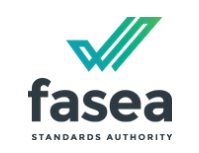 Corporations (Relevant Providers Degrees, Qualifications and Courses Standard) Determination 2020Financial Adviser Standards and Ethics Authority Ltd, the standards body for Part 7.6 of the Corporations Act 2001, makes the following determination.Dated 	31 January 2020ContentsPart 1—Preliminary	11  Name of instrument	12  Commencement	13  Authority	14  Repeal of Corporations (Relevant Providers Degrees, Qualifications and Courses Standard) Determination 2018	15  Definitions	1Part 2—Approvals of degrees and qualifications	16  Approvals of degrees and qualifications	1Part 3—Existing providers: qualifications equivalent to the education and training standard	17  Summary of requirements	18  Determination	2Schedule 1—Degrees and qualifications	6Schedule 2—Courses and units of study	90Part 1—Preliminary1  Name of instrument		This instrument is the Corporations (Relevant Providers Degrees, Qualifications and Courses Standard) Determination 2020.2  Commencement		This determination commences the day after it is registered.3  Authority		This instrument is made under subparagraph 921U(2)(a)(i) and paragraph 1546B(1)(b) of the Corporations Act 2001.4  Repeal of Corporations (Relevant Providers Degrees, Qualifications and Courses Standard) Determination 2018		The Corporations (Relevant Providers Degrees, Qualifications and Courses Standard) Determination 2018 is repealed.5  DefinitionsNote:	Code of Ethics and relevant provider are defined in section 910A of the Act. Existing provider is defined in section 1546A of the Act.Definitions	(1)	In this determination:Act means the Corporations Act 2001.advanced diploma of financial planning means:	(a)	a diploma awarded by an NVR registered training organisation within the meaning of the National Vocational Education and Training Regulator Act 2011, being a diploma that:	(i)	satisfies the AQF criteria for AQF level 6 or higher; and	(ii)	includes 8 units of study that are specific to financial planning or financial advice; or	(b)	the Advanced Diploma of Financial Services (Financial Planning); or	(c)	the 8 unit Diploma of Financial Planning offered by Financial Planning Association of Australia Limited; or	(d)	the 8 unit Diploma of Financial Advising offered by the Financial Services Institute of Australasia (formerly Securities Institute Australia); or	(e)	the 8 unit Diploma of Financial Markets offered by the Financial Services Institute of Australasia (formerly Securities Institute Australia).approved bridging unit means a unit of study identified in Schedule 2 as:	(a)	a Financial Advice Regulatory & Legal Obligations bridging unit; or	(b)	an Ethics for Professional Advisers bridging unit; or	(c)	a Behavioural Finance: Client and Consumer Behaviour, Engagement and Decision-Making bridging unit.approved unit of study means a unit of study listed in column 4 of the table in Schedule 1 in respect of a particular degree or qualification.AQF means Australian Qualifications Framework, 2nd edition (January 2013) published by the Australian Qualifications Framework Council.Note:	On the day the Corporations (Relevant Providers Degrees, Qualifications and Courses Standard) Determination 2020 was registered, this publication was available at https://www.aqf.edu.au/.AQF criteria, for a specified AQF level, means the criteria for the AQF level specified in AQF.AQF level means a level identified as such in AQF.completed approved study to attain a professional designation—see subsections (2) and (3).designated area of study means each of the following:	(a)	financial planning (including financial advice in the areas of superannuation, retirement, insurance or estate planning);	(b)	investments (for example, shares, derivatives, foreign exchange, options);	(c)	finance;	(d)	finance law;	(e)	business law or commercial law (if the relevant course is approved by the Tax Practitioners Board);	(f)	taxation and tax law (if the relevant course is approved by the Tax Practitioners Board);	(g)	accounting;	(h)	estate law;	(i)	banking;	(j)	economics.higher education provider has the meaning given in the Tertiary Education Quality and Standards Agency Act 2011.relevant degree means a qualification that:	(a)	is awarded by a higher education provider; and	(b)	satisfies the AQF criteria for AQF level 7 or higher; and	(c)	includes at least 8 units of study in designated areas of study.Completing approved study to attain a professional designation (1 credit)	(2)	For this Part, an existing provider has completed approved study to attain a professional designation, recognised as equivalent to AQF level 7 or higher, which is worth 1 credit, if he or she has:	(a)	completed, during or after 1972, the Chartered Accountant Program offered by the Chartered Accountants Australia and New Zealand (CA); or	(b)	completed, during or after 1989, the Certified Practicing Accountants Program offered by the Certified Public Accountants of Australia Pty Ltd (CPA); or	(c)	completed, during or after 2005, SMSF Specialist Advisor Program offered by the SMSF Association Ltd (SMSF); or	(d)	completed the Chartered Financial Analyst Program offered by the CFA Institute (CFA); or	(e)	completed, during or after 2001, the Certified Investment Management Analyst Program offered by Portfolio Constructions Forum Pty Ltd (CIMA).Completing approved study to attain a professional designation (2 credits)	(3)	For this Part, an existing provider has completed approved study to attain a professional designation, recognised as equivalent to AQF level 7 or higher, which is worth 2 credits, if he or she has:	(a)	completed all the following units of study as part of the 5 unit CFP® Certification Program offered by Financial Planning Association of Australia Limited:	(i)	CFP1(A)—FPA Professionalism;	(ii)	CFP2(A)—Applied Strategies 1;	(iii)	CFP3(A)—Applied Strategies 2;	(iv)	CFP4(A)—Investment Strategies;	(v)	CFPC—Certification; or	(b)	completed all the following units of study as part of the CFP® Certification 1-4 Program offered by Financial Planning Association of Australia Limited:	(i)	CFP 1—Professionalism, Ethics & Compliance;	(ii)	CFP 2—Comprehensive Financial Planning 1;	(iii)	CFP 3—Comprehensive Financial Planning 2;	(iv)	CFP 4—Practice Management; or	(c)	completed, after 2013, all the following units of study as part of the Fellow Chartered Financial Practitioner course offered by Association of Financial Advisers Ltd:	(i)	AFA 1—Business Strategy for Financial Advisers;	(ii)	AFA 2—Client Experience Strategy;	(iii)	AFA 3—Advanced Advice Solutions;	(iv)	AFA 4—Professional Conduct & Governance for Financial Advisers; or	(d)	completed, after 2013, all the following units of study as part of the Fellow Life Practitioner course offered by Association of Financial Advisers Ltd:	(i)	AFA 1—Business Strategy for Financial Advisers;	(ii)	AFA 2—Client Experience Strategy;	(iii)	AFA 3—Advanced Risk Solutions;	(iv)	AFA 4—Professional Conduct & Governance for Financial Advisers; or	(e)	completed, during or after 1989, the Certified Practicing Accountants Australia Program offered by CPA Australia Ltd, including completing at least 1 of the following electives:	(i)	Personal Financial Planning and Superannuation;	(ii)	Financial Planning Fundamentals;	(iii)	Superannuation and Retirement Planning;	(iv)	Investment Strategies;	(v)	Risk Advice and Insurance;	(vi)	Financial Risk Management.Part 2—Approvals of degrees and qualifications6  Approvals of degrees and qualifications	(1)	Each of the degrees and qualifications specified in an item in Schedule 1 is approved for the purposes of paragraph 921B(2)(a) of the Act.	(2)	The approval of a degree or qualification under subsection (1) for a relevant provider is subject to the following conditions being satisfied:	(a)	the relevant provider completes an Ethics for Professional Advisers bridging unit, but this paragraph does not apply if the relevant item in Schedule 1 states that this paragraph does not apply;	(b)	any other condition specified in the item in Schedule 1 for the degree or qualification.Note 1:	Paragraph (a) does not apply to the following degrees and qualifications because they include ethics units of study:(a)	Australian Catholic University: Graduate Diploma of Financial Planning (item 70B); Master of Finance (item 71);(b)	Central Queensland University: Master of Financial Planning (item 71A); Graduate Diploma of Financial Planning (item 71B);(c)	Charles Sturt University: Graduate Diploma of Financial Planning (item 75B);(d)	Deakin University: M669 Graduate Diploma of Financial Planning (item 77G); (e)	Griffith University: Graduate Diploma of Financial Planning (4186) (item 80D); (f)	Kaplan Higher Education Pty Limited: GDFP19 Graduate Diploma of Financial Planning (item 88B);(g)	Swinburne University of Technology: Graduate Diploma of Financial Planning (item 90A);(h)	University of New England: Graduate Diploma of Financial Planning (item 92A);(i)	University of South Australia: DGFP Graduate Diploma of Financial Planning (item 99A); XGFP Graduate Diploma of Financial Planning (item 99B);(j)	Western Sydney University: Graduate Diploma in Financial Planning (item 106C); Graduate Diploma in Stockbroking and Financial Advising (item 106D);(k)	University of Technology Sydney: Graduate Diploma in Financial Planning (item 111);(l)	New South Wales Technical and Further Education Commission (TAFE NSW): Graduate Diploma of Financial Planning (item 112).Note 2:	Ethics for Professional Advisers bridging units are identified, by provider, in Schedule 2.Part 3—Existing providers: qualifications equivalent to the education and training standardNote:	Requirements for new entrants (that is, relevant providers who are not existing providers) are set out in Part 2.7  Summary of requirements	(1)	A summary of the requirements for an existing provider to achieve qualifications equivalent to the education and training standard is set out below.Note:	The requirement for an existing provider with an approved degree to complete 1 additional unit of study is subject to section 6(2).	(2)	In the table:ADFP means advanced diploma of financial planning.professional study means completed approved study to attain a professional designation worth 1 credit or 2 credits, as indicated.4-7 units means completed 4-7 units of study in a designated area of study.CA means completed approved study to attain the professional designation, during or after 1972, being the Chartered Accountant Program offered by the Chartered Accountants Australia and New Zealand.CFA means completed approved study to attain the professional designation, being the Chartered Financial Analyst Program offered by the CFA Institute.CIMA means completed approved study to attain the professional designation, during or after 2001, the Certified Investment Management Analyst Program offered by Portfolio Constructions Forum Pty Ltd. CPA means completed approved study to attain the professional designation, during or after 1989, the CPA Program offered by the Certified Public Accountants of Australia Pty.SMSF means completed approved study to attain the professional designation, during or after 2005, the SMSF Specialist Advisor Program offered by the SMSF Association Ltd.8  Determination		For the purposes of paragraph 1546B(1)(b) of the Act, for an existing adviser described in column 2 of the following table, the course or unit of study, or all the courses or units of study, specified in column 3 of the table for the adviser are determined to be courses that give the provider qualifications equivalent to the education and training standard in subsection 921B(2).Schedule 1—Degrees and qualifications(section 6)Schedule 2—Courses and units of study(section 8)

The common seal of Financial Adviser Standards and Ethics Authority Ltd, affixed by authority of its directors and in the presence of:C WALTERSignature of director CATHERINE WALTER AMName of director (block letters)))))[SEALED]E FREEMANSignature of directorELISSA FREEMANName of director (block letters)An existing adviser with …must complete this number of additional units of study …must complete this number of additional units of study …must complete this number of additional units of study …must complete this number of additional units of study …must complete this number of additional units of study …must complete this number of additional units of study …must complete this number of additional units of study …must complete this number of additional units of study …must complete this number of additional units of study …must complete this number of additional units of study …must complete this number of additional units of study …must complete this number of additional units of study …1Approved Degree* 11Approved Degree* 12Relevant degree +ADFP12Relevant degree +ADFP13Relevant degree + professional study (2 credits)13Relevant degree + professional study (2 credits)14Non-relevant degree + 4-7 units + an ADFP + professional study (2 credits)14Non-relevant degree + 4-7 units + an ADFP + professional study (2 credits)15Relevant degree + professional study (CPA, CA, SMSF) (1 credit)25Relevant degree + professional study (CPA, CA, SMSF) (1 credit)26Non-relevant degree + 4-7 units + ADFP + professional study (1 credit)26Non-relevant degree + 4-7 units + ADFP + professional study (1 credit)27Relevant degree + professional study (CIMA, CFA) (1 credit)37Relevant degree + professional study (CIMA, CFA) (1 credit)38Non-relevant degree + 2 of the following: 4-7 units or ADFP or professional study (2 credits)38Non-relevant degree + 2 of the following: 4-7 units or ADFP or professional study (2 credits)39Non-relevant degree + 4-7 units + ADFP
39Non-relevant degree + 4-7 units + ADFP
310Non-relevant degree + (4-7 units or ADFP) + professional study (1 credit)410Non-relevant degree + (4-7 units or ADFP) + professional study (1 credit)411Relevant degree
411Relevant degree
412No degree + ADFP + professional study (2 credits)412No degree + ADFP + professional study (2 credits)413No degree + ADFP + professional study (1 credit)513No degree + ADFP + professional study (1 credit)514Non-relevant degree + 4-7 units
514Non-relevant degree + 4-7 units
515Non-relevant degree + ADFP
515Non-relevant degree + ADFP
516Non-relevant degree + professional study (2 credits)516Non-relevant degree + professional study (2 credits)517Non-relevant degree + professional study (1 credit)617Non-relevant degree + professional study (1 credit)618No degree + ADFP
618No degree + ADFP
619No degree + professional study (2 credits)
619No degree + professional study (2 credits)
620No degree + professional study (1 credit)
720No degree + professional study (1 credit)
721Non-relevant degree
721Non-relevant degree
722No degree
822No degree
8Column 2Column 3ItemAn existing adviser who has…must complete these courses or units of study …1(a)	an approved degreean Ethics for Professional Advisers bridging unit 2(a)	a relevant degree; and(b)	an advanced diploma of financial planning.an Ethics for Professional Advisers bridging unit 3(a)	a relevant degree; and(b)	completed approved study to attain 1 or more professional designation (worth 2 credits)Note:	See subsection 5(3).an Ethics for Professional Advisers bridging unit 4(a)	a non-relevant degree; and(b)	an advanced diploma of financial planning; and(c)	completed at least 4 and not more than 7 units of study in a designated area of study; and(d)	completed approved study to attain 1 or more professional designation (worth 2 credits)an Ethics for Professional Advisers bridging unit 5(a)	a relevant degree; and(b)	completed approved study to attain a professional designation described in paragraph 5(2)(a), (b) or (c) worth 1 creditNote:	These paragraphs relate to the Chartered Accountant Program, the CPA Program and the SMSF Specialist Advisor Program.both:(a)	an Ethics for Professional Advisers bridging unit; and(b)	1 of the following:(i)	another approved bridging unit;(ii)	an approved unit of study that is a capstone unit of study.6(a)	a non-relevant degree; and(b)	an advanced diploma of financial planning; and(c)	completed at least 4 and not more than 7 units of study in a designated area of study; and(d)	completed approved study to attain a professional designation described in paragraph 5(2)(a), (b) or (c) worth 1 creditboth:(a)	an Ethics for Professional Advisers bridging unit; and(b)	1 of the following:(i)	another approved bridging unit;(ii)	an approved unit of study that is a capstone unit of study.7(a)	a relevant degree; and(b)	completed approved study to attain a professional designation described in paragraph 5(2)(d) or (e) worth 1 creditNote:	These paragraphs relate to the Chartered Financial Analyst Program and the Certified Investment Analyst Program.all 3 approved bridging units.8(a)	a non-relevant degree; and(b)	any 2 of the following:(i)	an advanced diploma of 	financial planning;(ii)	completed at least 4 and not more than 7 units of study in a designated area of study;(iii)	completed approved study to attain 1 or more professional designation (worth 2 credits)all 3 approved bridging units.9(a)	a non-relevant degree; and(b)	an advanced diploma of financial planning; and(c)	completed at least 4 and not more than 7 units of study in a designated area of studyall 3 approved bridging units.10(a)	a non-relevant degree; and(b)	1 of the following:(i)	an advanced diploma of financial planning;(ii)	completed at least 4 and not more than 7 units of study in a designated area of study; and(c)	completed approved study to attain a professional designation worth 1 creditall the following:(a)	all 3 approved bridging units;(b)	an approved unit of study.11a relevant degree but is not covered by another item in this tableall the following:(a)	all 3 approved bridging units;(b)	an approved unit of study.12no degree but has:(a)	an advanced diploma of financial planning; and(b)	completed approved study to attain 1 or more professional designation (worth 2 credits)all the following within a graduate diploma approved under Part 2:(a)	all 3 approved bridging units;(b)	1 approved unit of study.13no degree but has:(a)	an advanced diploma of financial planning; and(b)	completed approved study to attain a professional designation worth 1 creditall the following within a graduate diploma approved under Part 2:(a)	all 3 approved bridging units;(b)	2 approved units of study.14(a)	a non-relevant degree; and(b)	completed at least 4 and not more than 7 units of study in a designated area of studyall the following within a graduate diploma approved under Part 2:(a)	all 3 approved bridging units;(b)	2 approved units of study.15(a)	a non-relevant degree; and(b)	an advanced diploma of financial planningall the following within a graduate diploma approved under Part 2:(a)	all 3 approved bridging units;(b)	2 approved units of study.16(a)	a non-relevant degree; and(b)	completed approved study to attain 1 or more professional designation (worth 2 credits)all the following within a graduate diploma approved under Part 2:(a)	all 3 approved bridging units;(b)	2 approved units of study.17(a)	a non-relevant degree; and(b)	completed approved study to attain a professional designation worth 1 creditall the following within a graduate diploma approved under Part 2:(a)	all 3 approved bridging units;(b)	3 approved units of study.18no degree but has an advanced diploma of financial planningall the following within a graduate diploma approved under Part 2:(a)	all 3 approved bridging units;(b)	3 approved units of study.19no degree but has completed approved study to attain 1 or more professional designation (worth 2 credits)all the following within a graduate diploma approved under Part 2:(a)	all 3 approved bridging units;(b)	3 approved units of study.20no degree but has completed approved study to attain a professional designation worth 1 creditall the following within a graduate diploma approved under Part 2:(a)	all 3 approved bridging units;(b)	4 approved units of study.21a non-relevant degree but is not covered by another item in this tableall the following within a graduate diploma approved under Part 2:(a)	all 3 approved bridging units;(b)	4 approved units of study.22no degree and is not covered by another item in this tablea graduate diploma program approved under Part 2.ItemDegrees and qualificationsCondition: the relevant provider commenced or commences the relevant program …Other conditions:Part 1: Bachelor degreesCentral Queensland University1Each of the following:(a)	Bachelor of Property (Financial Planning);(b)	Bachelor of Accounting (Financial Planning);(c)	Bachelor of Business (Financial Planning).between 1 November 2017 and 31 October 2020.The relevant provider completed or completes the following units of study as part of the degree program:(a)	FINC11001 Fundamentals of Personal Financial Planning;(b)	FINC13001 Estate Planning;(c)	FINC19011 Business Finance;(d)	FINC19012 Investment Analysis and Risk Management;(e)	FINC19016 Retirement and Superannuation;(f)	FINC19019 Insurance Planning;(g)	FINC19020 Financial Plan Construction;(h)	LAWS11030 Introductory and Contract Law;(i)	LAWS19033 Taxation Law and Practice.2Bachelor of Arts / Bachelor of Business (Financial Planning).during or after Semester 1, 2017.The relevant provider completed or completes the following units of study as part of the degree program:(a)	FINC11001 Fundamentals of Personal Financial Planning;(b)	FINC19011 Business Finance;(c)	FINC19012 Investment Analysis and Risk;(d)	FINC19014 Property Investment and Finance / ECON19036 Property Economics / FINC19017 Advanced Financial Planning / ECON11026 Principles of Economics;(e)	FINC19016 Retirement and Superannuation;(f)	FINC13001 Estate Planning;(g)	FINC19019 Insurance Planning;(h)	FINC19020 Financial Plan Construction;(i)	LAWS11030 Introductory and Contract Law.3Bachelor of Accounting (Financial Planning).during or after Semester 1, 2018.The relevant provider completed or completes the following units of study as part of the degree program:(a)	FINC11001 Fundamentals of Personal Financial Planning;(b)	FINC19011 Business Finance;(c)	FINC19012 Investment Analysis and Risk;(d)	FINC19014 Property Investment and Finance;(e)	FINC19016 Retirement and Superannuation;(f)	FINC13001 Estate Planning;(g)	FINC19019 Insurance Planning;(h)	FINC19020 Financial Plan Construction;(i)	LAWS11030 Introductory and Contract Law.4Bachelor of Accounting / Bachelor of Business (Financial Planning).during or after Semester 1, 2018.The relevant provider completed or completes the following units of study as part of the degree program:(a)	FINC11001 Fundamentals of Personal Financial Planning;(b)	FINC19011 Business Finance;(c)	FINC19012 Investment Analysis and Risk;(d)	FINC19014 Property Investment and Finance;(e)	FINC19016 Retirement and Superannuation;(f)	FINC13001 Estate Planning;(g)	FINC19019 Insurance Planning;(h)	FINC19020 Financial Plan Construction;(i)	LAWS11030 Introductory and Contract Law.6Bachelor of Property (Financial Planning).during or after Semester 1, 2017.The relevant provider completed or completes the following units of study as part of the degree program:(a)	FINC11001 Fundamentals of Personal Financial Planning;(b)	FINC19011 Business Finance;(c)	FINC19012 Investment Analysis and Risk;(d)	FINC19014 Property Investment and Finance;(e)	FINC19016 Retirement and Superannuation;(f)	FINC13001 Estate Planning;(g)	FINC19019 Insurance Planning;(h)	FINC19020 Financial Plan Construction;(i)	LAWS11030 Introductory and Contract Law.8Bachelor of Financial Planning / Bachelor of Accounting.during or after Semester 1, 2009 and before the end of Semester 1, 2015.The relevant provider completed or completes the following units of study as part of the degree program:(a)	FINC11001 Fundamentals of Personal Financial Planning;(b)	FINC19011 Business Finance;(c)	FINC19012 Investment Analysis and Risk;(d)	FINC19014 Property Investment and Finance;(e)	FINC19016 Retirement and Superannuation;(f)	FINC119018 Estate and Succession Planning;(g)	FINC19019 Insurance Planning;(h)	FINC19020 Financial Plan Construction;(i)	LAWS11030 Introductory and Contract Law.9LLB / Bachelor of Business (Financial Planning).during or after Semester 1, 2017.The relevant provider completed or completes the following units of study as part of the degree program:(a)	FINC11001 Fundamentals of Personal Financial Planning;(b)	FINC19011 Business Finance;(c)	FINC19012Investment Analysis and Risk;(d)	FINC19014 Property Investment and Finance;(e)	FINC19016 Retirement and Superannuation;(f)	FINC13001 Estate Planning;(g)	FINC19019 Insurance Planning;(h)	FINC19020 Financial Plan Construction;(i)	LAWS11030 Introductory and Contract Law.Charles Sturt University10Bachelor of Business (Finance) with Financial Planning Joint Study (v1).during or after Semester 1, 2012 and before the end of Semester 2, 2014.The relevant provider completed or completes the following units of study as part of the degree program:(a)	FIN331 Financial Planning;(b)	FIN380 Superannuation;(c)	LAW301 Taxation Law (Principles);(d)	LAW302 Taxation Law (Issues);(e)	LAW 110 Business Law;(f)	FIN211 Financial Management;(g)	FIN221 Investments;(h)	LAW330 Finance Law;(i)	FIN230 Financial Institutions and Markets;(j)	MGT100 Organisations & Management;(k)	FIN350 Strategic Financial Management;(l)	MGT230 Ethics, Sustainability and Culture.11Bachelor of Business (Finance) with Financial Planning Joint Study (v2).during or after Semester 1, 2015.The relevant provider completed or completes the following units of study as part of the degree program:(a)	FIN331 Financial Planning;(b)	FIN380 Superannuation;(c)	LAW301 Taxation Law (Principles);(d)	LAW302 Taxation Law (Issues);(e)	LAW110 Business Law;(f)	FIN211 Financial Management;(g)	FIN221 Investments;(h)	LAW330 Finance Law;(i)	FIN230 Financial Institutions and Markets;(j)	MGT100 Organisations & Management;(k)	FIN350 Strategic Financial Management;(l)	MGT230 Ethics, Sustainability and Culture.12Bachelor of Accounting (Financial Planning).during or after Semester 1, 2012.The relevant provider completed or completes the following units of study as part of the degree program:(a)	FIN331 Financial Planning;(b)	FIN380 Superannuation;(c)	LAW301 Taxation Law (Principles);(d)	LAW302 Taxation Law (Issues);(e)	LAW110 Business Law;(f)	FIN211 Financial Management;(g)	FIN221 Investments;(h)	LAW220 Business Organisation Law;(i)	FIN230 Financial Institutions and Markets;(j)	MGT100 Organisations & Management;(k)	FIN350 Strategic Management;(l)	MGT230 Ethics, Sustainability and Culture.Curtin University13Bachelor of Commerce (Economics & Financial Planning).between 1 August 2008 and 31 August 2011.N/A14Bachelor of Commerce (Accounting & Financial Planning).Note:	Until March 2012, this course was named Bachelor of Commerce (major in financial planning).on or after 1 August 2011.The relevant provider completed or completes course 326 (Estate Planning) as part of the degree program.15Bachelor of Commerce Major in Financial Planning v1.during or after Semester 2, 1999 and before the end of Semester 2, 2012.The relevant provider completed the following units of study as part of the degree program:(a)	at least 1 of the following:(i)	11010 Law (Contract) 101;(ii)	311816 Applied Contract Law 200;(iii)	11011 Legal Framework 100 / Business Law 100;(b)	either:(i)	12971 Financial and Securities Law 298; or(ii)	10959 Law (Finance) 254;(c)	either:(i)	6798 Taxation 301; or(ii)	11041 Taxation 231;(d)	2807 Finance (Managerial) 212;(e)	12973 Estate Planning 326;(f)	12970 Finance (Personal) 220;(g)	9753 Finance (Portfolio Management) 301 / Portfolio Management 301;(h)	300958 Personal Risk and Insurance / Finance (Risk and Insurance) 309;(i)	300957 Finance (Plan and Construction) 319;(j)	12972 Superannuation and Retirement Planning 321.16Bachelor of Commerce Major in Financial Planning v2.during or after Semester 2, 2000 and before the end of Semester 2, 2016.The relevant provider completed the following units of study as part of the degree program:(a)	at least 1 of the following:(i)	311816 Applied Contract Law;(ii)	11010 Law (Contract) 101;(iii)	BLAW1004 Business Law;(b)	at least 1 of the following:(i)	6798 Taxation 301;(ii)	10041 Taxation 331;(iii)	TAXA2000 Introduction to Australian Law;(iv)TAXA3007 Elementary Australian Tax Law;(c)	either:(i)	2807 Finance (Managerial) 212; or(ii)	FNCE2003 Managerial Finance;(d)	either:(i)	12973 Estate Planning 326; or(ii)	TAXA3006 Estate Planning;(e)	either:(i)	12970 Finance (Personal); or(ii)	FNCE2001 Personal Finance;(f)	either:(i)	9753 Finance (Portfolio Management) 301 / Portfolio Management 301; or(ii)	INVE3001 Portfolio Management;(g)	any of the following:(i)	300958 Personal Risk and Insurance / Finance (Risk and Insurance) 309;(ii)	314347 Personal Risk and Insurance 309;(iii)	FNCE3003 Personal Risk and Insurance;(h)	either:(i)	300957 Finance (Plan Construction) 319; or (ii)	FNCE3002 Financial Plan Construction;(i)	either:(i)	12972 Superannuation and Retirement Planning 321; or(ii)	TAXA3005 Superannuation and Retirement.Note 1:	The courses mentioned in subparagraphs (a)(iii), (b)(iii) and (iv), (c)(ii), (d)(ii), (e)(ii), (f)(ii), (h)(ii) and (i)(ii) were offered from 2014 to 2016.Note 2:	The course mentioned in subparagraph (g)(ii) was offered from 2013 to 2014.17Bachelor of Commerce Major in Financial Planning v3.during or after Semester 2, 2009 and before the end of Semester 2, 2019.The relevant provider completed or completes the following units of study as part of the degree program:(a)	at least 1 of the following:(i)	11011 Legal Framework / Business Law;(ii)	11010 Law (Contract) 101;(iii)	BLAW1004 Business Law;(iv)311816 Applied Contract Law;(b)	at least 1 of the following:(i)	11041 Taxation 231;(ii)	6798 Taxation 301;(iii)10041 Taxation 331;(iv)	TAXA2000 Introduction to Australian Law;(v)	TAXA3007 Elementary Australian Tax Law;(c)	either:(i)	2807 Finance (Managerial) 252 / Finance (Managerial) 212; or(ii)	FNCE2003 Managerial Finance;(d)	either:(i)	12973 Estate Planning 326; or(ii)	TAXA3006 Estate Planning;(e)	either:(i)	12970 Finance Personal 220 / Finance (Personal) 220; or(ii)	FNCE2001 Personal Finance;(f)	either:(i)	9753 Portfolio Management 301 / Finance (Portfolio Management) 301; or(ii)	INVE3001 Portfolio Management;(g)	at least 1 of the following:(i)	300958 Personal Risk and Insurance / Finance (Risk and Insurance) 309; (ii)	314347 Personal Risk and Insurance 309;(iii)	FNCE3003 Personal Risk and Insurance;(h)	either:(i)	300957 Finance (Plan and Construction) 319; or (ii)	FNCE3002 Financial Plan Construction;(i)	either:(i)	12972 Superannuation and Retirement Planning 321; or(ii)	TAXA3005 Superannuation and Retirement;(j)	either:(i) 	10820 Financial Derivatives Securities; or(ii)	INV3000 Introduction to Derivative Securities.Note 1:	The courses mentioned in subparagraphs (a)(iii), (b)(iv) and (v), (c)(ii), (d)(ii), (e)(ii), (f)(ii), (g)(iii), (h)(ii), (i)(ii) and (j)(ii) were offered from 2014 to 2016.Note 2:	The course mentioned in subparagraph (g)(ii) was offered from 2013 to 2014.18Bachelor of Commerce Major in Economics and Financial Planning.during or after Semester 2, 1998 and before the end of Semester 2, 2016.The relevant provider completed or completes the following units of study as part of the degree program:(a)	at least 1 of the following:(i)	11010 Law (Contract) 101;(ii)	311816 Applied Contract Law 200;(iii)11011 Legal Framework 100 / Business Law 100;(b)	either:(i)	12971 Financial and Securities Law 298; or(ii)	10959 Law (Finance) 254;(c)	at least 1 of the following:(i)	6798 Taxation 301;(ii)	10041 Taxation 331;(iii)11041 Taxation 231;(iv)TAXA3005 Superannuation and Retirement;(d)	either:(i)	2807 Finance (Managerial) 212; or(ii)	FNCE2003 Managerial Finance;(e)	either:(i)	12973 Estate Planning 326; or(ii)	TAXA3006 Estate Planning;(f)	either:(i)	12970 Finance (Personal) 220; or(ii)		FNCE2001 Personal Finance;(g)	either:(i)	9753 Finance (Portfolio Management) 301 / Portfolio Management 301; or(ii)	INVE3001 Portfolio Management;(h)	at least 1 of the following:(i)	300958 Personal Risk and Insurance / Finance (Risk and Insurance) 309;(ii)	314347 Personal Risk and Insurance 309;(iii)	FNCE3003 Personal Risk and Insurance;(i)	either:(i)	300957 Finance (Plan and Construction) 319; or(ii)	FNCE3002 Financial Plan Construction;(j)	either:(i)	12972 Superannuation and Retirement Planning 321; or(ii)	TAXA3005 Superannuation and Retirement;(k)	at least 1 of the following: (i)	Finance (Instruments and Markets) 211;(ii)	FNCE3001 Introduction to Financial Instruments and Markets;(iii)	Finance (Analysis) 206;(iv)	FNCE2004 Introductory Business Financial Modelling;Note:	These options varied in some versions of the course.(l)	either:(i)	Finance (Introductory) 201; or(ii)	FNCE2000 Introduction to Finance Principles.Note 1:	The courses mentioned in subparagraphs (c)(iv), (d)(ii), (e)(ii), (f)(ii), (g)(ii), (h)(iii), (i)(ii), (j)(ii) and (l)(ii) were offered from 2014 to 2016.Note 2:	The course mentioned in subparagraph (h)(ii) was offered from 2013 to 2014.Note 3:	For paragraphs (b) and (k), which course is relevant depends on the version of the degree undertaken.19Bachelor of Commerce Major in Accounting and Financial Planning.during or after Semester 1, 2001 and before the end of Semester 1, 2019.The relevant provider completed or completes the following units of study as part of the degree program:(a)	at least 1 of the following:(i)	10841 Law (Business Organisations) 222;(ii)	2844 Law (Corporation) 224;(iii)311816 Applied Contract Law 200;(iv)11011 Legal Framework 100 / Business Law;(b)	at least 1 of the following:(i)	10041 Taxation 331;(ii)	11041 Taxation 231;(iii)TAXA2000 Introduction to Australia Tax Law;(iv)TAXA3009 Taxation Planning;(c)	at least 1 of the following:(i)	12607 Finance (Principles) 215;(ii)	2806 Finance (Introductory) 201;(iii)	FNCE2000 Introduction to Finance Principles;(iv)2807 Finance (Managerial) 212;(d)	at least 1 of the following: (i) 12970 Finance (Personal) 220;(ii)	FNCE2001 Personal Finance;(iii)TAXA3006 Estate Planning;(iv)12973 Estate Planning 326;(e)	either:(i)	12973 Estate Planning 326; or(ii)	TAXA3006 Estate Planning;(f)	either:(i)	9753 Finance (Portfolio Management) 301 / Portfolio Management 301; or(ii)	INVE3001 Portfolio Management;(g)	at least 1 of the following:(i)	300958 Personal Risk and Insurance / Finance (Risk and Insurance) 309;(ii)	314347 Personal Risk and Insurance 309;(iii)	FNCE3003 Personal Risk and Insurance;(h)	either:(i)	300957 Finance (Plan and Construction); or(ii)	FNCE3002 Financial Plan Construction;(i)	either:(i)	12972 Superannuation and Retirement Planning 321; or(ii)	TAXA3005 Superannuation and Retirement.Note 1:	The courses mentioned in subparagraphs (b)(iii) and (iv), (c)(ii) and (iii), (d)(ii) and (iii), (f)(ii), (g)(ii) and (i)(ii) were offered from 2014 to 2017.Note 2:	The courses mentioned in subparagraph (i)(ii) was offered from 2013 to 2014.Note 3:	The courses mentioned in subparagraph (i)(iii) was offered from 2014 to 2016.20Bachelor of Commerce (Finance and Financial Planning).on or after 1 December 2018.The relevant provider completed or completes the following units of study as part of the degree program:(a)	FNCE2000 Introduction to Finance Principles;(b)	FNCE3001 Introduction to Financial Instruments and Markets;(c)	FNCE2003 Business Analysis for Investment;(d)	ECOM2001 Quantitative Techniques for Business;(e)	either:(i)	TAXA3007 Elementary Australian Tax Law; or(ii)	TAXA2000 Introduction to Australian Tax Law;(f)	FNCE3000 Corporate Finance;(g)	FNCE2004 Introductory Business Financial Modelling;(h)	FNCE2001 Personal Finance;(i)	TAXA3005 Superannuation and Retirement Planning;(j)	INVE3001 Portfolio Management;(k)	FNCE3004 International Finance;(l)	FNCE3003 Issues in Financial Planning Practice;(m)	TAXA3006 Estate Planning;(n)	INVE3000 Introduction to Derivative Securities;(o)	BLAW2006 Company Law for Business;(p)	ECON2007 Behavioural Economics and Finance;(q)	FNCE3002 Financial Planning Internship (capstone).Deakin University21Bachelor of Commerce (major in financial planning).between 1 March 2008 and 27 March 2012.N/A22Any Bachelor degree.between 1 December 2012 and 31 December 2015.The relevant provider completed or completes the following units of study as part of the degree program:(a)	MAF101 Fundamentals of Finance;(b)	MAF202 Money and Capital Markets;(c)	MAF255 / MAA255 Financial Planning;(d)	MAF311 / MAA317 Superannuation Planning;(e)	MAF312 / MAA318 Advanced Financial Planning;(f)	MAF307 / MAF207 Equities and Investment Analysis;(g)	either:(i)	MLC301 Principles of Income Tax Law; or(ii)	MLL406 / MLL322 Taxation;(h)	either:(i)	MLC101 / MLC201 Law for Commerce / Business Law / Law in Business; or(ii)	MLL111 Contract / Contract Law.23Any Bachelor degree.on or after 1 January 2015.The relevant provider completed or completes the following units of study as part of the degree program:(a)	MAF315 / MAA215 Building Client Relationships / Client Behaviour and Decision Making;(b)	MAF316 / MAA319 Estate Planning;(c)	MAF101 Fundamentals of Finance;(d)	MAF202 Money and Capital Markets;(e)	MAF255 / MAA255 Financial Planning;(f)	MAF311 / MAA317 Superannuation Planning;(g)	MAF312 / MAA318 Advanced Financial Planning;(h)	MAF307 / MAF207 Equities and Investment Analysis;(i)	either:(i)	MLC301 Principles of Income Tax Law; or(ii)	MLL406 / MLL322 Taxation;(j)	either:(i)	MLC101 / MLC201 Law for Commerce/Business Law / Law for Business; or(ii)	MLL111 Contract / Contract Law.24Bachelor of Commerce major in Financial Planning (v1).during or after Semester 1, 1994 and before the end of Semester 2, 2012.The relevant provider completed or completes the following units of study as part of the degree program:(a)	MAF255 / MAA255 Financial Planning (previously “MAF309 Financial Planning”);(b)	either:(i)	MAF202 Money and Capital Markets; or(ii)	MAF203 Business Finance;(c)	MA307  /MAF207 Equities and Investment Analysis;(d)	MAF311 / MAA317 Superannuation Planning;(e)	MAF312 / MAA318 Advanced Financial Planning;(f)	either:(i)	MLC301 Principles of Income Tax Law; or(ii)	MLL406 / MLL322 Taxation;(g)	either:(i)	MLC101 / MLC201 Law for Commerce / Business Law / Law in Business; or(ii)	MLL111 Contract / Contract Law.25Bachelor of Commerce major in Financial Planning (v2).during or after Semester 1, 2013 and before the end of Semester 2, 2015.The relevant provider completed or completes the following units of study as part of the degree program:(a)	MAF101 Fundamentals of Finance;(b)	MAF202 Money and Capital Markets;(c)	MAF255 / MAA255 Financial Planning;(d)	MAF311 / MAA317 Superannuation Planning;(e)	MAF312 / MAA318 Advanced Financial Planning;(f)	MAF307 / MAF207 Equities and Investment Analysis;(g)	either:(i)	MLC301 Principles of Income Tax Law; or(ii)	MLL406 / MLL322 Taxation;(h)	either:(i)	MLC101 / MLC201 Law for Commerce / Business Law / Law in Business; or(ii)	MLL111 Contract / Contract Law.26Either:(a)	Bachelor of Commerce major in Financial Planning (v3); or(b)	any other Bachelor degree that included a major in any of the courses listed under “Other conditions” for this item.during or after Semester 1, 2015.The relevant provider completed or completes the following units of study as part of the degree program:(a)	MAF315 / MAA215 Building Client Relationships;(b)	MAF316 / MAA319 Estate Planning;(c)	MAF101 Fundamentals of Finance;(d)	MAF202 Money and Capital Markets;(e)	MAF255 / MAA255 Financial Planning;(f)	MAF311 / MAA317 Superannuation Planning;(g)	MAF312 / MAA318 Advanced Financial Planning;(h)	MAF307 / MAF207 Equities and Investment Analysis;(i)	either:(i)	MLC301 Principles of Income Tax Law; or (ii)	MLL406 / MLL322 Taxation;(j)	either:(i)	MLC101 / MLC201 Law for Commerce/Business Law/Law for Business; or(ii)	MLL111 Contract / Contract Law.Griffith University27Each of the following:(a)	Bachelor of Commerce (Financial Planning);(b)	Bachelor of Commerce (Professional) Financial Planning;(c)	Bachelor of Commerce (Accelerated) Financial Planning.during or after 2004 and before the end of 2014.The relevant provider completed or completes the following units of study as part of the degree program:(a)	either:(i)	1202AFE / 1282AFE Introduction to Financial Planning; or(ii)	1202AFE / 1282AFE Financial Planning 1;(b)	at least 1 of the following:(i)	2203AFE Financial Statement Analysis;(ii)	2210AFE / 2280 AFE Investment Planning;(iii)	2213AFE Financial Planning 2;(c)	at least 1 of the following:(i)	1201AFE Mathematics for Financial Planning;(ii)	1203AFE / 1382AFE Money, Banking and Finance;(iii)	1008APY / 1304AFE Business Statistics; together with either:(A)	1303AFE / 1383AFE Economics for Managers; or (B)	1303AFE / 1383AFE Economics for Decision Making 1;(d)	2105AFE / 2185AFE Introduction to Business Law;(e)	2202AFE / 2282AFE Risk Management and Insurance;(f)	3204AFE / 3284AFE Retirement and Estate Planning;(g)	3106AFE / 3186AFE Revenue Law: Theory and Policy in Action;(h)	3108AFE / 3188AFE Taxation Planning;(i)	at least 1 of the following:(i)	3201AFE Advanced Finance and Security Analysis;(ii)	3215AFE / 3285AFE Wealth Management;(iii)	3215AFE / 3285AFE Contemporary Issues in Financial Planning;(j)	3202AFE / 3282AFE Financial Planning Construction and Review.28Bachelor of Commerce (Financial Planning).between 1 January 2011 and 31 July 2019.The relevant provider completed or completes the following units of study as part of the degree program:(a)	1203AFE / 1382AFE Money, Banking and Finance;(b)	1202AFE / 1282AFE Financial Planning 1;(c)	2105AFE / 2185AFE Introduction to Business Law;(d)	2213AFE / 2280AFE Financial Planning 2 / Investment Planning;(e)	2202AFE / 2282AFE Risk Management and Insurance;(f)	3106AFE / 3186AFE Revenue Law: Theory and Policy in Action;(g)	3108AFE / 3188AFE Taxation Planning;(h)	3202AFE / 3282AFE Financial Planning, Construction and Review;(i)	3204AFE / 3284AFE Retirement and Estate Planning;(j)	3215AFE / 3285AFE Contemporary Issues in Financial Planning.29Bachelor of Commerce in Financial Planning and Investments.during or after 1999 and before the end of 2008.N/A.La Trobe University30Bachelor of Business (Financial Planning major).between 1 January 2014 and 31 December 2015.The relevant provider completed or completes the following units of study as part of the degree program:(a)	ACCIAMD Accounting for Management Decisions;(b)	FIN2IFP Introduction to Financial Planning;(c)	LST2BSL Introduction to Business Law;(d)	FIN21RP insurance and Risk Planning;(e)	FIN3PRE Principles of Retirement and Estate Planning;(f)	ACC3TAX Taxation;(g)	FIN3IPM Investment and Portfolio Management;(h)	FIN3CFP Case Studies in Financial Planning.30AAny Bachelor.between 1 January 2014 and 31 December 2015.The relevant provider completed or completes the following units of study as part of the degree program:(a)	ACCIAMD Accounting for Management Decisions;(b)	FIN2IFP Introduction to Financial Planning;(c)	LST2BSL Introduction to Business Law;(d)	FIN21RP insurance and Risk Planning;(e)	FIN3PRE Principles of Retirement and Estate Planning;(f)	ACC3TAX Taxation;(g)	FIN3IPM Investment and Portfolio Management;(h)	FIN3CFP Case Studies in Financial Planning.Queensland University of Technology31Bachelor of Business (Financial Planning) 9 Unit Specialisation.on or after 1 September 2018 and before 30 September 2019.The relevant provider completed or completes the following units of study as part of the degree program:(a)	EFB210 Finance 1;(b)	BSB111 Business Law and Ethics;(c)	AYB219 Taxation Law;(d)	AYB240 Superannuation and Retirement Planning;(e)	AYB232 Financial Services Regulation and Law;(f)	AYB250 Personal Financial Planning;(g)	EFB227 Insurance, Risk Management and Estate Planning;(h)	EFB345 Managing Investments and Client Relationships;(i)	AYB346 Financial Plan Construction (Capstone).Royal Melbourne Institute of Technology32Bachelor of Business (Economics and Finance).on or after 1 February 2007 and before 28 February 2013.The relevant provider completed or completes the following units of study as part of the degree program:(a)	Superannuation and Retirement Planning;(b)	Insurance & Social Security;(c)	Financial Planning Practice Management.33Bachelor of Business (Financial Planning).Note:	This is also provided through the Open Universities Program.on or after 1 February 2010.N/A.34BP314 Bachelor of Business (Financial Planning).Note:	This is also provided through the Open Universities Program.(3-year degree provided on Melbourne campus).during or after Semester 1, 2017.The relevant provider completed or completes the following units of study as part of the degree program:(a)	BAFI1014 Personal Wealth Management (previously “FNP11 Introduction to Financial Planning”);(b)	BAFI1002 / BAFI2112 Financial Markets;(c)	ACCT2286 Superannuation and Retirement;(d)	LAW2457 Law of Investments and Financial Markets;(e)	ACCT2287 Risk, Insurance and Social Security;(f)	ACCT2285 Wealth Creation and Estate Planning;(g)	BAFI1042 Investment;(h)	ACT2288 Financial Advisory Practice;(i)	LAW2442 Commercial Law;(j)	BAFI1008 Business Finance;(k)	LAW2453 Taxation 1.35BP313 Bachelor of Business (Financial Planning) / Bachelor of Business (Accountancy).Note:	This is also provided through Open Universities Program.during or after Semester 1, 2017.The relevant provider completed or completes the following units of study as part of the degree program:(a)	BAFI1014 Personal Wealth Management;(b)	BAFI1002 Financial Markets;(c)	ACCT2286 Superannuation and Retirement; (d)	LAW2457 Law of Investments and Financial Markets;(e)	ACCT2287 Risk, Insurance and Social Security;(f)	ACCT2285 Wealth Creation and Estate Planning;(g)	BAFI1042 Investment;(h)	ACT2288 Financial Advisory Practice;(i)	LAW2442 Commercial Law;(j)	BAFI1008 Business Finance;(k)	LAW2453 Taxation 1.36Bachelor of Business (Economics and Finance).during or after Semester 1, 1996 and before the end of February 2013.The relevant provider completed or completes the following units of study as part of the degree program:(a)	EF241 Personal Wealth Management / BAFI1014 Personal Financial Management;(b)	EF150 / BAFI1002 Financial Markets;(c)	EF240 / BAFI1008 Business Finance;(d)	EF261 / BAFI1032 Superannuation & Retirement Planning 1;(e)	EF262 / BAFI1034 Risk Management and Insurance/BAFI2041 Insurance and Social Security;(f)	EF462 / BAFI1042 Investment and Portfolio Management/Investment / BAF12042 Investment;(g)	at least 1 of the following:(i)	EF461 / BAFI1050 Wealth Creation and Preservation;(ii)	FNP31 / ACCT2261 / ACCT2296 Superannuation & and Retirement Planning II / Wealth Creation and Preservation / Wealth Creation and Estate Planning; (iii)	BAF12043 Wealth creation and Preservation; (h)	EF469 / BAFI2045 / BAFI1056 Financial Planning Practice Management;(i)	BL304 / JUST1037 / JUST1049 / BL208 Law of Finance and Securities / LAW2457 Law of Investments & Financial Markets;(j)	BL202 / JUST1031 / JUST2296 Taxation 1.(k)  BL101 Commercial Law.37Bachelor of Business (Financial Planning).during or after Semester 1, 1996 and before the end of Semester 2, 2002.The relevant provider completed or completes the following units of study as part of the degree program:(a)	EF241 / BAFI1014 Personal Financial Management;(b)	EF150 / BAFI1002 Financial Markets;(c)	EF240 Business Finance or BAFI1008 Business Finance 1;(d)	EF261 / BAFI1032 Superannuation & Retirement Planning 1;(e)	EF262 / BAFI1034 Risk Management and Insurance / Insurance and Social Security;(f)	EF462 Investment and Portfolio Management / BAFI1042 Investment;(g)	at least 1 of the following:(i)	EF461 / BAFI1050 Wealth Creation and Preservation;(ii)		FNP31 / ACCT2261 / ACCT2296 Superannuation and Retirement Planning II / Wealth Creation and Preservation / Wealth Creation and Estate Planning; (iii)	BAF12043 Wealth creation and Preservation;(h)	EF469 / BAFI1056 Financial Planning Practice Management;(i)	BL304 / JUST1037 / JUST1049 / BL208 Law of Finance and Securities / LAW2457 Law of Investments & Financial Markets;(j)	BL202 / JUST1031 / JUST2296 Taxation 1.38Bachelor of Business (Financial Planning) (v2).during or after Semester 1, 2003.The relevant provider completed or completes the following units of study as part of the degree program:(a)	BAFI1014 Personal Wealth Management / BAFI1014 Introduction to Financial Planning;(b)	BAFI1002 / BAF12112 Financial Markets;(c)	BAFI1008 Business Finance / Business Finance 1;(d)	BAFI1032 / ACCT2286 Superannuation and Retirement Planning 1 / Superannuation and Retirement;(e)	BAFI1034 / ACCT2287 Insurance and Social Security/ Risk, Insurance and Social Security / Risk Management and Insurance;(f)	BAFI1043 / BAFI1042 Investment;(g)	BAFI1050 / ACC2285 Wealth Creation & Preservation / Wealth Creation & Estate Planning;(h)	LAW2457 / JUST1037 Law of Investments & Financial Markets;(i)	JUST1031 / LAW2453 Taxation 1;(j)	BAFI1056 / ACCT2288 Financial Planning Practice Management/ Financial Advisory Practice.39BP 135 Bachelor of Business (Financial Planning).Note:	This is also provided through Open Universities Australia.during or after Semester 1, 1997 and before the end of Semester 2, 2017.The relevant provider completed or completes the following units of study as part of the degree program:(a)	either:(i)	FNP11/ BAFI3228 Personal Wealth Management; or(ii)	BAF12040 Introduction to Financial Planning;(b)	FNP12 / BAFI2112 / BAFI3227 Financial Markets;(c)	either: (i)	FNP21 / BAFI2075 Superannuation and Retirement Planning 1; or(ii)	ACCT2262/ ACCT2298 Superannuation and Retirement;(d)	FNP22 / LAW2542 / JUST2080 / LAW2457 Law of Investments and Financial Markets;(e)	either:(i)	FNP23 / BAFI2041 / ACCT2297 Insurance and Social Security;(ii)	ACCT2263 / Risk Insurance & Social Security;(f)	at least 1 of the following:(i)	EF461/BAFI1050 Wealth Creation and Preservation;(ii)	FNP31 / ACCT2261 / ACCT2296 Wealth Creation and Preservation / Wealth Creation and Estate Planning;(iii)BAFI2043 Wealth Creation and Preservation;(g)	FNP32 / BAFI3226 Investment and Portfolio Management / Investment / BAF12042 Investment;(h)	either:(i)	FNP34 / ACCT2264 / ACCT2295 Financial Advisory Practice; or (ii)	 Financial Planning Practice Management BAFI2045;(i)	either:(i)	BLW14 Business Law / Legal Framework; or(ii)	LAW2442 / JUST2297 Commercial Law;(j)	either:(i)	BAN23 Introduction to Finance; or (ii)	BAFI3183 / BAFI3229 Business Finance;(k)	any of the following: (i)	BLW22 / BLW32 Taxation / Introduction to Australian Tax Law; or (ii)	LAW2456 Taxation; or (iii)	 JUST2296 /JUST1031/ LAW2544 Taxation 1.Note:	The courses mentioned in subparagraphs (i)(i), (j)(i) and (k)(i)are provided through Curtin University.40Bachelor of Business (Financial Planning) provided through Open Universities Australia.during or after Semester 1, 1997.The relevant provider completed or completes the following units of study as part of the degree program: (a)	any of the following:(i)	BLW32 Introduction to Australian Tax Law;(ii)	BLW22 / LAW2456 Taxation;(iii)	JUST2296 / JUST1031 / LAW2544 Taxation 1;(b)	either: (i)	BAN23 Introduction to Finance; or (ii)	BAFI1008 / BAFI3183 / BAFI3229 Business Finance;(c)	FNP12 / BAFI2112 / BAFI3227 Financial Markets;(d)	at least 1 of the following:(i)	FNP11 / BAFI2040 Personal Wealth Management / Introduction to Financial Planning;(ii)	BAFI3228 Personal Wealth Management;(e)	either:(i)	FNP32 / BAFI2042 / BAFI3226 / BAFI2040 Investment; or (ii)	BAFI2040 Investment and Portfolio Management; (f)	at least 1 of the following:(i)	EF461 / BAFI1050 Wealth Creation and Preservation;(ii)	FNP31 Superannuation and Retirement Planning II / ACCT2261 Wealth Creation & Estate Planning / ACCT2296 Wealth Creation and Preservation;(iii)	BAFI2043 Wealth Creation and Preservation; (g)	FNP22 / JUST2080 / LAW2458 / LAW2542 / LAW2457 Law of Investment & Financial Markets;(h)	either: (i)	FNP21 / ACCT2262 / ACCT2298 Superannuation & Retirement; or(ii)	BAFI2075 Superannuation & Retirement 1 / Superannuation and Retirement;(i)	either:(i)	FNP34 / BAFI2045 Financial Planning Practice Management; or(ii)	ACCT2264 / ACCT2295 Financial Advisory Practice;(j)	either: (i)	FNP23 / ACCT2263 / ACCT2297 Risk, Insurance and Social Security; or(ii)	BAFI2041 Insurance and Social Security;(k)	either:(i)	BLW14 Business Law / Legal Framework; or(ii)	JUST1016 / JUST2297 / LAW2442 / 2449/2543 Commercial Law.Swinburne University of Technology41Each of the following:(a)	Bachelor of Business with a major in Financial Planning (Hawthorn Campus or Swinburne Online delivery);(b)	Bachelor of Business with a professional major in Accounting and Financial Planning (Hawthorn Campus or Swinburne Online delivery);(c)	Bachelor of Business (Professional) with a major in Financial Planning;(d)	Bachelor of Business (Professional) with a professional major in Accounting and Financial Planning.between 1 February 2018 and 31 January 2021.The relevant provider completed or completes the following units of study as part of the degree program:(a)	Economic Principles ECO10004;(b)	Principles of Financial Planning FIN10003;(c)	Law of Commerce LAW20019;(d)	Financial Management FIN20014;(e)	Ethics and Client Relationships FIN20015;(f)	Investment and Financial Planning Project FIN30017;(g)	Management of Personal Financial Risk FIN30018;(h)	Retirement and Estate Planning FIN30019;(i)	Taxation ACC30005.New South Wales Technical and Further Education Commission
(TAFE NSW)42Each of the following:(a)	Bachelor of Applied Commerce majoring in Financial Planning;Note:	Until July 2017 this course was named “Bachelor of Applied Finance (Financial Planning)”. (b)	Bachelor of Applied Commerce Accounting Financial Planning Double Major.on or after 1 January 2012.The relevant provider completed or completes the following units of study as part of the degree program:(a)	ACBUS104A Finance and Investment;(b)	ACBUS107A Financial Planning Fundamentals;(c)	ACFIN201A Psychology of Client Engagement;(d)	ACFIN202A Insurance Planning;(e)	ACBUS203A Income Tax Law;(f)	ACFIN301A Superannuation and Retirement;(g)	ACFIN302A Investment Analysis;(h)	ACFIN303A Estate Planning;(i)	ACBUS301A Applied Income Tax;(j)	ACFIN304A Financial Plan Construction;(k)	ACBUS201A Commercial Law 1;(l)	ACBUS202A Commercial Law 2;(m) ACBUS108A Applied Economics.University of Canberra43Each of the following:(a)	Bachelor of Commerce (Financial Planning major);(b)	Bachelor of Finance (Financial Planning major).on or after 1 September 2010.The relevant provider completed or completes the following units of study as part of the degree program:(a)	11228 Introduction to Personal Financial Planning (previously “9987 Introduction to Personal Financial Planning” or “6563 Introduction to Financial Planning”);(b)	11327 Financial Plans and Risk Management (previously “9986 Financial Plans & Risk Management” or “6561 Advanced Financial Planning”);(c)	11229 Superannuation, Retirement and Estate Planning (previously “9988 Superannuation, Retirement and Estate Planning” or “6564 Strategic Financial Planning”);(d)	11215 Business Finance (previously “6392 Business Finance”);(e)	11230 Investments and Portfolio Analysis (previously “6378 Investments”);(f)	11221 Revenue Law (previously “6417 Revenue Law”);(g)	11220 Business Law (previously “4977 Introduction to Business Law”);(h)	11326 Financial Institutions and Markets (previously “6386 Financial Institutions and Markets”).University of New England44Each of the following:(a)	Bachelor of Financial Services and Bachelor of Laws;(b)	Bachelor of Financial Services.Note:	These courses ceased to admit new students from Trimester 1, 2015.on or after 1 July 2011 and before 30 June 2014.The relevant provider completed or completes the following units of study as part of the degree program:(a)	at least 1 of the following:(i)	FIN102 Financial Planning and Wealth Management;(ii)	FIN200 Financial Planning and Wealth Management;(iii)	AFM302 Financial Planning;(b)	either:(i)	FIN103 Investment Management in Financial Planning; or(ii) 	FIN303 Investment Management in Financial Planning;	but, if the relevant provider did not complete either course before the start of 2017—another cross-institutional course approved by the higher education provider may be substituted;(c)	either:(i)	FIN201 Risk Management and Insurance; or(ii)	FIN304 Risk Management and Insurance;	but, if the relevant provider did not complete either course before the start of 2017—another cross-institutional course approved by the higher education provider may be substituted;(d)	either:(i)	FIN202 Superannuation and Retirement; or (ii)	AFM367 Superannuation and Retirement;(e)	either:(i)	FIN301 Developing the Financial Plan; or(ii)	FIN305 Developing the Financial Plan; 	but, if the relevant provider did not complete either course before the start of 2017—another cross-institutional course approved by the higher education provider may be substituted.Note 1:	The courses mentioned in subparagraphs (a)(ii), (aa)(ii), (ab)(ii) and (c)(ii) were offered in 2016 only.Note 2:	The courses mentioned in subparagraphs (aa)(i), (aa)(ii), (ab)(i), (ab)(ii), (c)(i) and (c)(ii) are no longer offered.Note 3:	The courses mentioned in subparagraphs (a)(iii) and (b)(ii) are offered during and after 2017.45Bachelor of Accounting (Financial Planning major).Note:	This major ceased to admit new students from Trimester 1, 2017. It was only offered in 2016.during 2016.The relevant provider completed or completes the following units of study as part of the degree program:(a)	AFM231 Corporate Finance;(b)	either:(i)	FIN101 Introductory Finance; or(ii)	AFM103 Introductory Finance;(c)	LSSU251 Introduction to Business Law;(d)	LSSU391 Principles of Corporation Law;(e)	LSSU392 Principles of Taxation Law;(f)	either:(i)	FIN200 Financial Planning and Wealth Management; or(ii)	AFM302 Financial Planning;(g)	either:(i)	FIN302 Superannuation and Retirement; or(ii)	AFM367 Superannuation and Retirement;(h)	FIN303 Investment Management in Financial Planning but, if the relevant provider did not complete the course before the start of 2017—another cross-institutional course approved by the higher education provider may be substituted;(i)	FIN305 Developing the Financial Plan but, if the relevant provider did not complete the course before the start of 2017— another cross-institutional course approved by the higher education provider may be substituted;(j)	FIN304 Risk Management and Insurance but, if the relevant provider did not complete the course before the start of 2017— another cross-institutional course approved by the higher education provider may be substituted.Note 1:	The courses mentioned in subparagraphs (b)(ii), (f)(ii) and (g)(ii) were not offered before 2017.Note 2:	The courses mentioned in paragraphs (h), (i) and (j) are no longer offered.46Bachelor of Business (Financial Planning major).Note:	This course ceased to admit new students from Trimester 1, 2017. It was only offered in 2016.during 2016.The relevant provider completed or completes the following units of study as part of the degree program:(a)	either:(i)	FIN101 Introductory Finance; or(ii)	AFM103 Introductory Finance;(b)	either:(i)	MM202 International Business; or(ii)	BUS202 International Business;(c)	AFM231 Corporate Finance;(d)	either:(i)	FIN200 Financial Planning and Wealth Management; or(ii)	AFM302 Financial Planning;(e)	either:(i)	FIN302 Superannuation and Retirement; or(ii)	AFM367 Superannuation and Retirement;(f)	FIN303 Investment Management in Financial Planning but, if the relevant provider did not complete the course before the start of 2017— another cross-institutional course approved by the higher education provider may be substituted;(g)	FIN304 Risk Management and Insurance but, if the relevant provider did not complete the course before the start of 2017— another cross-institutional course approved by the higher education provider may be substituted;(h)	FIN305 Developing the Financial Plan but, if the relevant provider did not complete the course before the start of 2017— another cross-institutional course approved by the higher education provider may be substituted;(i)	LSSU392 Principles of Taxation Law;(j)	LSSU251 Introduction to Business Law.Note 1:	The courses mentioned in subparagraphs (a)(ii), (b)(ii), (d)(ii) and (e)(ii) were not offered before 2017.Note 2:	The courses mentioned in paragraphs (f), (g) and (h) are no longer offered. 47Bachelor of Financial Services.Note:	This course ceased to admit new students from Trimester 1, 2015. during or after Semester 1, 2011 and before the end of Trimester 3, 2014.The relevant provider completed or completes the following units of study as part of the degree program:(a)	AFM231 Corporate Finance;(b)	AFM232 / AFM242 Financial Instruments and Markets;(c)	AFM332 Security Analysis and Portfolio Management;(d)	FIN101/ AFM103 Introductory Finance;(e)	either:FIN102 / FIN200 Financial Planning and Wealth Management; or(ii)	AFM302 Financial Planning;(f)	FIN303 Investment Management in Financial Planning;(g)	FIN201 / FIN304 Risk Management and Insurance;(h)	FIN202 / FIN302/AFM367 Superannuation and Retirement;(i)	either:(i)	MM322 Business Ethics, Globalisation and Sustainability; or(ii)	AFM322 Business Ethics;(j)	FIN301 / FIN305 Developing the Financial Plan;(k)	LSSU392 Principles of Taxation Law;(l)	LSSU251 Introduction to Business Law.Note:	If the relevant provider did not complete the courses mentioned in subparagraphs (f), (g) or (j) before the start of 2017—another cross-institutional course approved by the higher education provider may be substituted.49Bachelor of Business and Bachelor of Laws.during or after 2016.The relevant provider completed or completes the following units of study as part of the degree program:(a)	AFM231Corporate Finance;(b)	either:(i)	FIN200 Financial Planning and Wealth Management; or(ii)	AFM302 Financial Planning;(c)	either:(i)	FIN302 Superannuation and Retirement; or(ii)	AFM367 Superannuation and Retirement;(d)	either:(i)	FIN303 Investment Management in Financial Planning; or(ii)	another cross-institutional course approved by the higher education provider may be substituted;(e)	either:(i)	FIN304 Risk Management in Financial Planning; or(ii)	another cross-institutional course approved by the higher education provider may be substituted;(f)	either:(i)	FIN305 Developing the Financial Plan; or(ii)	another cross-institutional course approved by the higher education provider may be substituted;(g)	LSSU392 Principles of Taxation Law;(h)	LSSU251 Introduction to Business Law.Note 1:	The courses mentioned in subparagraphs (b)(ii), (c)(ii), (d)(ii), (e)(ii) and (f)(ii) were not offered before 2017.Note 2:	The courses mentioned in paragraphs (d)(i), (e)(i) and (f)(i) are no longer offered.University of South Australia50Bachelor of Business (Financial Planning) (DBRF).on or after 1 March 2018.The relevant provider completed or completes the following units of study as part of the degree program:(a)	BANK 1002 Personal Financial;(b)	BANK 2008 Introduction to Financial Planning;(c)	ECON 1007 Macroeconomics;(d)	COML 2005 Companies and Partnership Law;(e)	BANK 3004 Portfolio and Fund Management;(f)	ACCT 3002 Taxation Law 1;(g)	BANK 3014 Superannuation;(h)	BANK 3013 Risk Management and Insurance;(i)	BANK 3012 Estate Planning; (j)	BANK 3005 Applied Financial Planning.51XBFP Bachelor of Business (Financial Planning) UniSA Online (UO).on or after 1 March 2018.The relevant provider completed or completes the following units of study as part of the degree program:(a)	BANK 1010 UO Personal Financial;(b)	BANK 2011 UO Introduction to Financial Planning;(c)	ECON 1011 UO Macroeconomics;(d)	COML 2020 UO Companies and Partnership Law;(e)	BANK 3017 UO Portfolio and Fund Management;(f)	ACCT 3016 UO Taxation Law 1;(g)	BANK 3019 UO Superannuation;(h)	BANK 3018 UO Risk Management and Insurance;(i)	BANK 3016 UO Estate Planning;(j)	BANK 3015 UO Applied Financial Planning.52Bachelor of Applied Finance (DBBF).during or after Semester 1, 2004 and before the end of Semester 2, 2014.The relevant provider completed or completes the following units of study as part of the degree program:(a)	BANK3005 Applied Financial Planning;(b)	BUSS1057 Business and Society;(c)	BANK2007 Business Finance;(d)	COML1001 Foundations of Business Law;(e)	BUSS1058 Communication and Information Systems in Business;(f)	BANK1005 Derivatives and Securities Market;(g)	BANK2008 Financial Planning;(h)	ECON1007 Macroeconomics;(i)	BUSS1054 Management Principles;(j)	BANK2006 International Currency and Banking Markets;(k)	BANK3004 Portfolio and Fund Management.53DBCF Bachelor of Business (Finance).during or after Semester 1, 2015 and before the end of Semester 2, 2018.The relevant provider completed or completes the following units of study as part of the degree program:(a)	BANK3005 Applied Financial Planning;(b)	BUSS1057 Business and Society;(c)	BANK2007 Business Finance;(d)	LAWS1018 Business Law;(e)	BANK1005 Derivatives and Securities Market;(f)	BANK2008 Financial Planning and Personal Finance;(g)	ECON1007 Macroeconomics;(h)	BUSS1054 Management Principles;(i)	BANK3011 International Currency and Banking Markets;(j)	BANK3004 Portfolio and Fund Management.54OBBF Bachelor of Business (Finance)  Off-shore program.during or after Semester 1, 2004 and before the end of Semester 2, 2012.The relevant provider completed or completes the following units of study as part of the degree program:(a)	BUSS1057 Business and Society;(b)	BUSS1058 Communication and Information Systems in Business;(c)	BANK3005 Applied Financial Planning;(d)	BANK1005 Derivatives and Securities Market;(c)	BANK2007 Business Finance;(f)	BANK2008 Financial Planning and Personal Finance;(g)	COML1001 Foundations of Business Law;(h)	BANK2006  International Currency and Banking Markets;(i)	BUSS1054 Management Principles;(j)	BANK3004 Portfolio and Fund Management;(k)	ECON1007 Macroeconomics.55DBCB Bachelor of Commerce / Bachelor of Applied Finance.during or after Semester 1, 2011 and before the end of Semester 2, 2014.The relevant provider completed or completes the following units of study as part of the degree program:(a)	BANK3005 Applied Financial Planning;(b)	BUSS1057 Business and Society;(c)	BANK2007 Business Finance;(d)	COML2005 Companies and Partnership Law;(e) BANK1005 Derivatives and Securities Market;(f)	BANK2008 Financial Planning and Personal Finance;(g)	COML1001 Foundations of Business Law;(h)	BANK2006 / BANK3011 International Currency and Banking Markets;(i)	ACCT3002 Taxation Law 1 (TPB Accredited);(j)	BANK3004 Portfolio and Fund Management; (k)	BUSS1054 Management Principles;(l)  ECON1007 Macroeconomics.56DBCD Bachelor of Commerce / Bachelor of Applied Finance.during or after Semester 1, 2015 and before the end of Semester 2, 2018.The relevant provider completed or completes the following units of study as part of the degree program:(a)	BANK3005 Applied Financial Planning;(b)	BUSS1057 Business and Society;(c)	BANK2007 Business Finance;(d)	COML2005 Companies and Partnership Law;(e)	BANK1005 Derivatives and Securities Market;(f)	BANK2008 Financial Planning and Personal Finance;(g)	LAWS1008 Business Law;(h)	BANK2006 / BANK3011 International Currency and Banking Markets;(i)	ACCT3002 Taxation Law 1 (TPB Accredited);(j)	BANK3004 Portfolio and Fund Management;(k)	BUSS2068 Management and Organisation;(l)  ECON1007 Macroeconomics.University of Southern Queensland57Bachelor of Commerce (Personal Financial Planning).during or after Semester 2, 2008 and before the end of Semester 1, 2012.The relevant provider completed or completes the following units of study as part of the degree program:(a)	FIN1103 Financial Markets;(b)	FIN2105 Portfolio Management;(c)	FIN2106 Personal Financial Planning;(d)	FIN5414 Managed Investments;(e)	FIN5415 Superannuation and Retirement Planning;(f)	FIN5416 Insurance Markets and Products;(g)	LAW1101 Introduction to Law;(h)	LAW2106 Law of Business Organisations;(i)	LAW3130 Revenue Law and Practice;(j)	ACC1101 Accounting for Decision Making.Note:	The courses mentioned in paragraphs (a), (b), (h) and (i) are electives.University of the Sunshine Coast58Bachelor of Commerce.Note:	Until 2012, named Bachelor of Commerce (Financial Planning).between 1 January 2010 and 31 August 2018.N/A.59Bachelor of Commerce (Financial Planning).Note:	Until Semester 1, 2009 this course was named Bachelor of Business – Financial Planning.during or after Semester 1, 2005 and before the end of Semester 2, 2018.The relevant provider completed or completes the following units of study as part of the degree program:(a)	BUS203 Business Law and Ethics (previously “BUS103 Business Law and Ethics”);(b)	BUS320 Corporate Governance & Social Responsibility;(c)	FIN210 Introduction to Financial Planning;(d)	FIN220 Retirement and Superannuation;(e)	FIN221 Insurance and Risk Management;(f)	FIN310 Personal Investment Management;(g)	FIN320 Tax and Estate Planning;(h)	FIN321 Financial Plan Construction;(i)	ACC211 Business Finance;(j)	ACC311 Taxation Law and Practice.Note:	The course mentioned in paragraph (b) is not required for a relevant provider undertaking the course when it was named Bachelor of Business—Financial Planning.University of Technology Sydney59ABachelor of Business (Financial Planning major).during or after Semester 1, 2003 and before the end of Semester 2, 2010.The relevant provider completed or completes the following units of study as part of the degree program:(a)	25300 Fundamentals of Business Finance;(b)	79203 Business Law and Ethics;(c)	25415 Personal Financial Planning;(d)	25208 Advanced Financial Planning;(e)	25556 The Financial System;(f)	25503 Investment Analysis;(g)	79026 Estate Planning;(h)	79027 Retirement Planning;(i)	79017 Taxation Law;(j)	25350 Principles of Risk & Insurance;(k)	25622 Quantitative Business Analysis.Note 1:	The course mentioned in paragraph (j) was offered between 2003 and 2006.Note 2:	The course mentioned in paragraph (k) was offered between 2006 and 2010.The University of Wollongong60Bachelor of Commerce (Financial Planning).after 1 September 2002.The relevant provider completed or completes the following units of study as part of the degree program:(a)	at least 1 of the following:(i)	LAW100 Introduction to Law;(ii)	LAW101 Law, Business and Society;(iii)	LAW130 The Business of Law;(b)	ACCY228 Taxation for Financial Planners / Tax Planning;(c)	FIN223 Investment Analysis;(d)	FIN251 Introduction to Financial Planning (previously “FIN252 Personal Finance”);(e)	FIN320 Risk and Insurance;(f)	FIN323 Portfolio Analysis;(g)	FIN328 Retirement and Estate Planning;(h)	FIN329 Advanced Financial Planning.61Each of the following:(a)	Bachelor of Mathematics and Finance (Honours) Major in Financial Planning;(b)	Bachelor of Mathematics and Finance (Honours) (Dean’s Scholar) Major in Financial Planning.on or after 1 September 2011.The relevant provider completed or completes the following units of study as part of the degree program:(a)	LAW101 Tax, Business and Society;(b)	ACCY228 Taxation for Financial Planners / Tax Planning;(c)	FIN223 Investment Analysis;(d)	FIN251 Introduction to Financial Planning (previously “FIN252 Personal Finance”);(e)	FIN320 Risk and Insurance;(f)	FIN328 Retirement and Estate Planning;(g)	FIN329 Advanced Financial Planning.Victoria University63Bachelor of Business (Financial Risk Management).during or after Semester 2, 2004 and before the end of Semester 2, 2016.The relevant provider completed or completes the following units of study as part of the degree program:(a)	BAO2441 Personal Financial Planning;(b)	BEO2401Risk Management and Insurance;(c)	BLO1105 Business Law;(d)	BLO2206 Taxation Law and Practice;(e)	BEO2431 Risk Management Models;(f)	BAO3403 Investment and Portfolio Management;(g)	BEO3347 Planning for Long Term Wealth Creation.64Bachelor of Business (Financial Planning).during or after Semester 2, 2013 and before the end of Semester 2, 2016.The relevant provider completed or completes the following units of study as part of the degree program:(a)	BAO2441 Personal Financial Planning;(b)	BAO3307 Corporate Finance;(c)	BEO2401Risk Management and Insurance;(d)	BLO2206 Taxation Law and Practice; (e)	BAO3318 Superannuation and Retirement Planning;(f)	BAO3403 Investment and Portfolio Management; (g)	BEO3347 Planning for Long Term Wealth Creation;(h)	BLO1105 Business Law.Western Sydney University65Bachelor of Financial Advising.on or after 1 January 2006 and before 31 December 2013.N/A.66Either of the following:(a)	Bachelor of Accounting (Financial Planning);(b)	Bachelor of Accounting (Financial Planning and Taxation).on or after 1 January 2016.The relevant provider completed or completes the financial planning major in either course.67Bachelor of Business (Accounting) with Financial Planning sub-major.during or after Semester 2, 2003 and before the end of Semester 2, 2008.The relevant provider completed or completes the following units of study as part of the degree program:(a)	200183 Law of Business Organisations;(b)	200184 Introduction to Business Law;(c)	200187 Taxation Law;(d)	200488 Corporate Financial Management;(e)	COO302A Financial Planning (previously “200627 Financial Planning”);(f)	CO201A Investments / 200819 Investment Management);(g)	200272 Insurance Advising—Theory and Practice;(h)	LAW309A Estate and Succession Planning / 200624 Estate and Succession Planning;(i)	LAW310A Retirement Planning / 200569 Retirement Planning.68Bachelor of Business and Commerce (Accounting) with Financial Planning sub-major.during or after Semester 2, 2005 and before the end of Semester 2, 2008.The relevant provider completed or completes the following units of study as part of the degree program:(a)	CO205A.1 Financial Statement Analysis;(b)	200272.1 Insurance Advising—Theory and Practice;(c)	200057.1 Investment Management;(d)	LW309A.1 Estate and Succession Planning;(e)	200187.1 Taxation Law;(f)	200265 / 200057 Personal Asset Management / Investment Management / 200819 Personal Asset Management / Investment Management);(g)	200078.1 Portfolio Management;(h)	CO302A.1 Financial Planning (v1);(i)	200569 Retirement Planning.69Bachelor of Business (Applied Finance) Financial Planning Major.during or after Semester 2, 2005 and before the end of Semester 2, 2008.The relevant provider completed or completes the following units of study as part of the degree program:(a)	CO205A.1 Financial Statement Analysis;(b)	200272.1 Insurance Advising – Theory and Practice;(c)	200057.1 Investment Management;(d)	LW309A.1 Estate and Succession Planning;(e)	200187.1 Taxation Law;(f)	LW310A.1 Retirement Planning;(g)	200078.1 Portfolio Management;(h)	CO302A.1 Financial Planning (v1).70Bachelor of Accounting (Financial Planning) or (Financial Planning and Taxation).on or after 1 December 2018.The relevant provider completed or completes the following units of study as part of the degree program:(a)	Financial Services Law;(b)	Insurance Advising Theory and Practice;(c)	Retirement and Succession Planning;(d)	Personal Asset Management;(e)	Financial Planning;(f)	Law of Commercial Obligations;(g)	Self- Managed Superannuation and Trusts;(h)	Advanced Taxation Law.Part 2: Post-graduate degrees and equivalent qualificationsAustralian Catholic University 70AGraduate Diploma of Financial Planning.between 1 January 2017 to 31 December 2018.The relevant provider completed or completes the following units of study as part of the degree program:(a) BAFN605 Estate Planning and Capstone Project;(b)	BAFN608 Financial Planning(c)	BAFN609 Risk Management and Insurance;(d)	BAFN610 Responsible Investment Management;(e)	BAFN612 Superannuation and Retirement Planning;(f)	LEGL601 Commercial and Corporations Law;(g)	LEGL602 Taxation Law;(h)	BAFN611 Real Estate Finance.70BGraduate Diploma of Financial Planning.on or after 1 July 2019.The relevant provider completed or completes the following units of study as part of the degree program:(a) at least 1 of the following:(i)		BAFN605 Estate Planning and Capstone Project (previously: BAFN600 Finance and Quantitative);(ii)	BAFN608 Financial Planning;(iii)	BAFN610 Responsible Investment Management;(iv)	BAFN612 Superannuation and Retirement Planning);(b)	BAFN608 Financial Planning;(c)	BAFN609 Risk Management and Insurance;(d)	BAFN610 Responsible Investment Management;(e)	BAFN612 Superannuation and Retirement Planning (previously BAFN600 Finance and Quantitative Methods or BAFN608 Financial Planning);(f)	LEGL601 Commercial and Corporations Law;(g)	LEGL602 Taxation Law;(h)	MGMT638 Ethical Leadership.Note:	Paragraph 6(2)(a) does not apply to this qualification as it includes an ethics unit of study.71Master of Finance.between 1 February 2018 and 31 January 2021.The relevant provider completed or completes the following units of study as part of the degree program:(a)	LEGL601 Commercial and Corporations Law;(b)	BAFN608 Financial Planning;(c)	BAFN609 Risk Management and Insurance;(d)	BAFN610 Responsible Investment Management;(e)	LEGL602 Taxation Law;(f)	BAFN612 Superannuation and Retirement Planning;(g)	BAFN605 Estate Planning and Capstone Unit;(h)	MGMT638 Ethical Leadership. Note:	Paragraph 6(2)(a) does not apply to this degree as it includes an ethics unit of study.Central Queensland University71AMaster of Financial Planning.on or after 1 February 2019.The relevant provider completed or completes the following units of study as part of the degree program:(a)	FINC20025 Financial Planning Practice;(b)	FINC19019 Taxation Law of Australia;(c)	FINC20026 Superannuation and Wealth Planning;(d)	FINC20028 Risk Management and Insurance;(e)	LAWS19033 Australian Commercial Law;(f)	FINC20027 Retirement and Estate Planning;(g)	FINC20019 Money and Capital Markets;(h)	FINC20024 Professional Advice Project;(i)	FINC20030 Behavioural Finance;(j)	FINC20031 Ethical Financial Planning Practice;(k)	FINC20019 Financial Advice & Corporations Law;(l)	1 elective course chosen from any postgraduate offering within the University’s School of Business and Law.Note:	Paragraph 6(2)(a) does not apply to this degree as it includes an ethics unit of study.71BGraduate Diploma in Financial Planning.on or after 1 July 2019.The relevant provider completed or completes the following units of study as part of the degree program:(a)	LAWS20060 Taxation Law of Australia;(b)	FINC20029 Financial Advice & Corporations Law;(c)	FINC20024 Professional Advice Project [Capstone];(d)	FINC20026 Superannuation and Wealth Planning;(e)	FINC20027 Retirement and Estate Planning;(f)	FINC20028 Risk Management and Insurance;(g)	FINC20030 Behavioural Finance and Client Relationships;(h)	FINC20031 Ethical Financial Planning Practice.Note:	Paragraph 6(2)(a) does not apply to this qualification as it includes an ethics unit of study.Charles Sturt University72Master of Applied Finance.after 1 October 2007 and before the end of Semester 1, 2019.The relevant provider completed or completes the following units of study as part of the degree program:(a)	FIN560 Financial Planning;(b)	FIN562 Risk Management and Insurance;(c)	FIN563 Estate Planning;(d)	FIN564 Superannuation and Retirement Planning;(e)	FIN531 Investment Analysis;(f)	LAW545 Taxation Strategies;(g)	FIN530 Money and Capital Markets;(h)	FIN516 Corporate Finance.74Master of Applied Finance with Studies in Financial Planning.during or after Semester 2, 2003 and before the end of March 2018.The relevant provider completed or completes the following units of study as part of the degree program:(a)	FIN560 Financial Planning;(b)	FIN562 Risk Management and Insurance;(c)	FIN563 Estate Planning;(d)	FIN564 Superannuation and Retirement Planning.75Master of Applied Finance (Financial Planning).during or after Semester 2, 2017 and before the end of Semester 1, 2019.The relevant provider completed or completes the following units of study as part of the degree program:(a)	FIN560 Financial Planning;(b)	FIN516 Corporate Finance;(c)	FIN531 Investment Analysis;(d)	FIN562 Risk Management and Insurance;(e)	FIN563 Estate Planning;(f)	FIN564 Superannuation and Retirement Planning;(g)	FIN572 Professional Ethics and Contemporary Financial Planning;(h)	LAW523 Finance Law;(i)	LAW545 Taxation Strategies.75AGraduate Diploma in Financial Planning.during or after Semester 1, 2014 and before the end of Semester 2, 2019.The relevant provider completed or completes the following units of study as part of the degree program:(a) FIN516 Corporate Finance;(b)	FIN530 Money and Capital Markets;(c)	FIN560 Financial Planning;(d)	at least 5 of the following electives:(i)	FIN562 Risk Management and Insurance;(ii)	FIN563 Estate Planning;(iii)	FIN564 Superannuation and Retirement Planning;(iv)	FIN567 Investing in Property;(v)	ACC585 Financial Statement Analysis and Valuation;(vi)	ECO501 Business Economics;(vii)	LAW545 Taxation Strategies.75BGraduate Diploma in Financial Planning.on or after 1 July 2019.The relevant provider completed or completes the following units of study as part of the degree program:(a)	FIN531 Investment Analysis;(b)	FIN560 Financial Planning;(c)	FIN562 Risk Management and Insurance;(d)	FIN563 Estate Planning;(e)	FIN564 Superannuation and Retirement Planning;(f)	FIN572 Professional Ethics and Contemporary Financial Planning;(g)	LAW523 Finance Law;(h)	LAW545 Taxation Strategies.Note:	Paragraph 6(2)(a) does not apply to this qualification as it includes an ethics unit of study.Curtin University76Master of Financial Planning.on or after 1 July 2004 and before 31 December 2014.The relevant provider completed or completes the following units of study as part of the degree program:(a)	305813 Finance Principles 515;(b)	13200 Finance Instruments and Markets 559;(c)	301341 Personal Finance 520;(d)	11945 Taxation 531;(e)	314269 Personal Risk and Insurance 509;(f)	301342 Estate Planning 526;(g)	Superannuation and Retirement Planning 621;(h)	Financial Plan Construction 519.77Master of Commerce (Financial Planning Major).during or after Semester 1, 2004 and before the end of Semester 2, 2017.The relevant provider completed or completes the following units of study as part of the degree program:(a)	13200 Finance Instruments and Markets (559);(b)	11945 Taxation (531);(c)	314711 Culture and Ethics in Business (500);(d)	13315 Superannuation and Retirement Planning (621);(e)	either:(i)	301341 Personal Finance (520); or(ii)	305813 Finance Principles (515);(f)	12751 Portfolio Management (571);(g)	314269 Personal Risk and Insurance (509);(h)	301342 Estate Planning (526);(i)	12754 Financial Derivative Securities (574);(j)	301340 Financial Plan Construction (519).Deakin University77AM683 Graduate Diploma of Financial Services.during or after Semester 1, 2006 and before the end of Semester 2, 2010.The relevant provider completed or completes the following units of study as part of the degree program:(a) MPS701/MAS701/MAA746 Principles of Risk Management and Insurance;(b)	MAF708/MAA708 Retirement Income Streams/Superannuation and Retirement Planning;(c)	MAF707 Investments and Portfolio Management;(d)	MLC703 Principles of Income Tax Law;(e)	MAF702 Financial Markets;(f)	MAF709/MAA727 Financial Planning Development;(g)	MPT753/MPF753 Finance;(h)	MPA711 Corporate Governance and Ethics.77BM683 Graduate Diploma of Financial Services.during or after Semester 1, 2010 and before the end of Semester 2, 2014.The relevant provider completed or completes the following units of study as part of the degree program:(a) MAF765 Financial Planning and Analysis;(b)	MPS701/MAS701/MAA746 Principles of Risk Management and Insurance;(c)	MAF708/MAA719 Retirement Income Streams/Superannuation and Retirement Planning;(d)	MAF707 Investments and Portfolio Management;(e)	MLC703 Principles of Income Tax Law;(f)	MAF702 Financial Markets;(g)	MAF709/MAA727 Financial Planning Development;(h)	MPT753/MPF753 Finance.77CM640 Graduate Diploma of Financial Planning.during or after Semester 1, 2010 and before the end of Semester 2, 2014.The relevant provider completed or completes the following units of study as part of the degree program:(a) MAF765 /MAA745 Financial Planning and Analysis/Financial Planning Fundamentals/Financial Planning and Economic Fundamentals;(b)	MPS701/MAS701/MAA746 Principles of Risk Management and Insurance;(c)	MAF707 Investments and Portfolio Management;(d)	MLC703 Principles of Income Tax Law;(e)	MAF702 Financial Markets;(f)	MAF708/MAA719 Retirement Income Streams / Superannuation and Retirement Planning;(g)	at least 2 elective units of study.77DM640 Graduate Diploma of Financial Planning.during or after Semester 1, 2015 and before the end of Semester 1, 2017.The relevant provider completed or completes the following units of study as part of the degree program:(a) MAF765/MAA745 Financial Planning and Analysis/Financial Planning Fundamentals/Financial Planning and Economic Fundamentals;(b)	MPS701/MAS701/MAA746 Principles of Risk Management and Insurance;(c)	MAF708/MAA719 Retirement Income Streams/Superannuation and Retirement Planning;(d)	MLC707 Commercial and Corporations Law/Business Law;(e)	MAF707 Investments and Portfolio Management;(f)	MLC703 Principles of Income Tax Law;(g)	MAF709/MAA727 Financial Planning Development;(h)	MAF702 Financial Markets. 77EM640 Graduate Diploma of Financial Planning.during or after Semester 2, 2017 and before the end of Semester 1, 2019.The relevant provider completed or completes the following units of study as part of the degree program:(a) MAF714/MAA728 Managing Client Relationships/Financial Behaviour and Decision Making;(b)	MAF765/MAA745 Financial Planning and Analysis/Financial Planning Fundamentals/Financial Planning and Economic Fundamentals;(c)	MAA700 Estate Planning and Risk Management Strategies;(d)	MAF708/MAA719 Retirement Income Streams/Superannuation and Retirement Planning;(e)	MLC707 Commercial and Corporations Law/Business Law;(f)	MAF707 Investments and Portfolio Management;(g)	MLC703 Principles of Income Tax Law;(h)	MAF709/MAA727 Financial Planning Development.77FM640 Graduate Diploma of Financial Planning.during or after Semester 1, 2019.The relevant provider completed or completes the following units of study as part of the degree program:(a) MAF714/MAA728 Managing Client Relationships/Financial Behaviour and Decision Making;(b)	MAF765/MAA745 Financial Planning and Economic Fundamentals;(c)	MAA700 Estate Planning and Risk Management Strategies;(d)	MAA719 Superannuation and Retirement Planning;(e)	MLC707 Commercial and Corporations Law/Business Law;(f)	MAF707 Investments and Portfolio Management;(g)	MLC703 Principles of Income Tax Law;(h)	MLM717 Financial Services Regulation.77GM669 Graduate Diploma of Financial Planning.During or after July 2019.The relevant provider completed or completes the following units of study as part of the degree program:(a) MAA769 Ethics for Financial Services;(b)	MAF714/MAA728 Managing Client Relationships/Financial Behaviour and Decision Making;(c)	MAF765/MAA745 Financial Planning and Analysis/Financial Planning Fundamentals/Financial Planning and Economic Fundamentals;(d)	MAA700 Estate Planning and Risk Management Strategies;(e)	MAF708/MAA719 Retirement Income Streams/Superannuation and Retirement Planning;(f)	MLC707 Commercial and Corporations Law/Business Law;(g)	MLC703 Principles of Income Tax Law;(h)	either of the following elective units of study:(i)	MLM717 Financial Services Regulation;(ii)	MAF709/MAA727 Financial Planning Development (Capstone).Note:	Paragraph 6(2)(a) does not apply to this qualification as it includes an ethics unit of study.78Master of Wealth Management.on or after 1 July 2004.The relevant provider completed the relevant program by the end of 2011.79Master of Financial Planning.on or after 1 January 2012.The relevant provider completed or completes the following units of study as part of the degree program:(a)	MAF765/MAA745 Financial Planning and Analysis / Financial Planning Fundamentals;(b)	MAF707 Investments and Portfolio Management;(c)	MAF708/MAA719 Retirement Income Streams/Superannuation and Retirement Planning;(d)	MLC703 Principles of Income Tax Law;(e)	MLC707 Commercial and Corporations Law/Business Law;(f)	MAF709 / MAA727 Financial Planning Development;(g)	MAF714/MAA728 Managing Client Relationships;(h)	any of the following:(i)	MAF715/MAA729 Estate Planning Strategies;(ii)	MPS701 / MAS701 / MAA746 Principles of Risk Management and Insurance; (iii)	MAA700 Estate Planning and Risk Management Strategies.80Master of Financial Planning.Note: 	Until Semester 2, 2011 this course was named “Master of Wealth Management”.during or after Semester 1, 2010 and before 31 December 2012 .The relevant provider completed or completes the following units of study as part of the degree program:(a)	 MAF765 / MAA745 Financial Planning and Analysis / Financial Planning Fundamentals / Financial Planning and Economic Fundamentals;(b)	MAF702 Financial Markets;(c)	MAF707 Investments and Portfolio Management;(d)	MAF708 / MAA719 Retirement Income Streams / Superannuation and Retirement Planning;(e)	MAF709 / MAA727 Financial Planning Development.Griffith University80AGraduate Diploma of Financial Planning (4181).after 31 October 2014 and before 1 February 2015.The relevant provider completed or completes the following units of study as part of the degree program:(a) 7254AFE / 7818GBS / 7818AFE Financial Planning Fundamentals;(b)	7223AFE / 7803GBS / 7803AFE Financial Markets;(c)	7106AFE / 7817GBS / 7817AFE Income Tax Law;(d)	7256AFE / 7819GBS / 7819AFE Personal Risk Management;(e)	7255AFE / 7820GBS / 7820AFE Applied Financial Planning;(f)	7232AFE / 7801GBS / 7801AFE Investments;(g)	7214AFE / 7821GBS / 7821AFE Retirement and Estate Planning;(h)	7161AFE / 7822GBS / 7822AFE Applied Taxation.80BGraduate Diploma of Financial Planning (4184).after 31 October 2014 and before 1 February 2015.The relevant provider completed or completes the following units of study as part of the degree program:(a) 7254AFE / 7818GBS / 7818AFE Financial Planning Fundamentals;(b)	7223AFE / 7803GBS / 7803AFE Financial Markets;(c)	7106AFE / 7817GBS / 7817AFE Income Tax Law;(d)	7256AFE / 7819GBS / 7819AFE Personal Risk Management;(e)	7232AFE / 7801GBS / 7801AFE Investments;(f)	7214AFE / 7821GBS / 7821AFE Retirement and Estate Planning;(g)	7161AFE / 7822GBS / 7822AFE Applied Taxation;(h)	7257AFE/7259AFE Financial Planning Skills.80CGraduate Diploma of Financial Planning (4185 / 4186).after 31 December 2015 and before 1 July 2019.The relevant provider completed or completes the following units of study as part of the degree program:(a)	7254AFE / 7818GBS / 7818AFE Financial Planning Fundamentals;(b)	7223AFE / 7803GBS / 7803AFE Financial Markets;(c)	7106AFE / 7817GBS / 7817AFE Income Tax Law;(d)	7256AFE / 7819GBS / 7819AFE Personal Risk Management;(e)	7255AFE / 7820GBS / 7820AFE Applied Financial Planning;(f)	7232AFE / 7801GBS/7801AFE Investments;(g)	7214AFE / 7821GBS/7821AFE Retirement and Estate Planning;(h)	7161AFE / 7822GBS / 7822AFE Applied Taxation.80DGraduate Diploma of Financial Planning (4185 / 4186).on or after 1 July 2019.The relevant provider completed or completes the following units of study as part of the degree program:(a)	7818AFE / 7254AFE Financial Planning Fundamentals;(b)	7803AFE / 7223AFE Financial Markets;(c)	7817AFE / 7106AFE Income Tax Law;(d)	7819AFE / 7256AFE Personal Risk Management;(e)	7820AFE / 7255AFE Applied Financial Planning;(f)	7801AFE / 7232AFE Investments;(g)	7822AFE / 7161AFE Applied Taxation;(h)	7821AFE / 7214AFE Retirement and Estate Planning.Note:	Paragraph 6(2)(a) does not apply to this qualification as it includes an ethics unit of study.81Master of Business Administration (Financial Planning).during or after 1999 and before the end of 2007.N/A.82Master of Commerce (Financial Planning).on or after 1 January 2006 and before 31 October 2014.The relevant provider completed or completes the following units of study as part of the degree program:(a)	7303AFE Economics; (b)	7202AFE Financial Planning; (c)	7203AFE Corporate Financial Risk Management or 7256AFE Personal Risk Management; (d)	7151AFE Income Tax for Financial Planning or 7106AFE Income Tax Law; (e)	7108AFE Taxation Planning or 7161AFE Applied Taxation; (f)	7214AFE Retirement and Estate Planning; (g)	7232AFE Investment Analysis or 7232AFE Investments; (h)	7208AFE Financial Planning, Construction and Review or 7228AFE Case Studies in Financial Planning.  83Master of Financial Planning.after 1 October 2014.The relevant provider completed or completes the following units of study as part of the degree program:(a)	7254AFE / 7818GBS / 7818AFE Financial Planning Fundamentals;(b)	7256AFE / 7819GBS / 7819AFE Personal Risk Management;(c)	7223AFE / 7803GBS / 7803AFE Financial Markets;(d)	7232AFE / 7801GBS / 7801AFE Investments;(e)	7106AFE / 7817GBS / 7817AFE Income Tax Law;(f)	7161AFE / 7822GBS / 7822AFE Applied Taxation;(g)	7159AFE / 7823GBS / 7823AFE Principles of Business & Corporations Law;(h)	either:(i)	7255AFE / 7820GBS / 7820AFE Applied Financial Planning; or(ii)	7259AFE Financial Planning skills; (i)	7246AFE / 7812GBS / 7812AFE Behavioural Finance & Wealth Management;(j)	7214AFE / 7821GBS/ 7821AFE Retirement and Estate Planning; (k)	either:(i) 7250AFE / 7814GBS / 7814AFE Professionalism in Financial Services; or(ii) 7260AFE Financial Planning Practice + AMP / Ethics Centre program (AMP program only);(l)	7228AFE / 7824GBS / 7824AFE Case Studies in Financial Planning.84Master of Financial Planning.during or after 2002 and before the end of 2006.The relevant provider completed or completes the following units of study as part of the degree program:(a)	ABF7030 / 7202AFE Financial Planning; (b)	at least 1 of the following:(i)	ABF7029 / 7201AFE Advanced Financial and Security Analysis;(ii)	7232AFE Wealth Management;(iii)	7232AFE Investment Analysis; (c)	ABF7038 / 7208AFE Financial Planning, Construction & Review;(d)	ABF7037 / 7214AFE Retirement and Estate Planning;(e)	at least 1 of the following:(i)	ABF7033 Corporate Financial Statement Analysis;(ii)	ABF7008 Income Tax Law;(iii)	7151AFE Income Tax for Financial Planning;(f)	either:(i)	ABF7036 Taxation Planning; or(ii)	7161AFE Applied Taxation;(g)	either:(i)	ABF7035 Risk Management Principles; or (ii)	7203AFE Corporate Financial Risk Management.Kaplan Higher Education Pty Limited85Master of Financial Planning.after 1 January 2014.The relevant provider completed or completes the following units of study as part of the degree program:(a)	either:(i)	FPC001 Economic, Legal and Ethical Context for Financial Planning; or(ii)	FPC001U Economic, Legal and Ethical Context for Financial Planning;(b)	either:(i)	FPC002 Applied Financial Planning; or(ii) FPC002U Applied Financial Planning;(c)	either:(i)	FPC003 Superannuation and Retirement Advice; or(ii) FPC003U Superannuation and Retirement Advice;(d)	either:(i)	FPC004 Insurance Advice; or(ii)	FPC004U Insurance Advice;(e)	either:(i)	FPC005 Estate and Succession Planning; or(ii) FPC005U Estate and Succession Planning;(f)	either:(i)	FPC006 Tax and Commercial Law for Financial Planning; or(ii)	FPC006U Tax and Commercial Law for Financial Planning;(g)	either:(i)	FPC007 Client Engagement Skills; or(ii)	FPC007U Client Engagement Skills;(h)	either:(i)	FPC008 Investment Advice; or(ii)	FPC008U Investment Advice.Note:	The units of study mentioned in subparagraphs (a)(ii), (b)(ii), (c)(ii), (d)(ii), (e)(ii), (f)(ii), (g)(ii) and (h)(ii) were offered from March 2014 to July 2015.86Master of Applied Finance (Financial Planning Major). during or after 2006 and before the end of 2013.The relevant provider completed or completes the following units of study as part of the degree program:(a)	FIN211 Financial Planning Fundamentals;(b)	FIN212 Investment Products / Investment Advice;(c)	FIN213 Superannuation and Retirement Planning;(d)	FIN214 Insurance, Succession and Estate Planning.87Graduate Diploma of Applied Finance (Financial Planning major).during or after 2006 and before the end of 2010.The relevant provider completed the following units of study as part of the degree program:(a)	Financial Planning Fundamentals (FIN211);(b)	Investment Products / Investment Advice (FIN212);(c)	Superannuation and Retirement Planning (FIN213);(d)	Insurance, Succession and Estate Planning (FIN214).88Graduate Diploma of Financial Planning.during or after 2006 and before the end of 2013.The relevant provider completed the following units of study as part of the degree program:(a)	Financial Planning Fundamentals (FIN211);(b)	Investment Products / Investment Advice (FIN212);(c)	Superannuation and Retirement Planning (FIN213);(d)	Insurance, Succession and Estate Planning (FIN214).88AGraduate Diploma of Financial Planning.during or after 2014 and before the end of July 2019.The relevant provider completed or completes the following units of study as part of the degree program:(a)	at least 1 of the following:(i)	FPC001 Economic, Legal and Ethical Context for Financial Planning;(ii) FPC001U Economic, Legal and Ethical Context for Financial Planning;(iii)	FPC001B Economic and Legal Context for Financial Planning;(b)	at least 1 of the following:(i)	FPC002 Applied Financial Planning;(ii) FPC002U Applied Financial Planning;(iii)	FPC002B Ethics and Professionalism in Financial Advice;(c)	either:(i)	FPC003 Superannuation and Retirement Advice; or(ii) FPC003U Superannuation and Retirement Advice;(d)	either:(i)	FPC004 Insurance Advice; or(ii) FPC004U Insurance Advice;(e)	either:(i)	FPC005 Estate and Succession Planning; or(ii) FPC005U Estate and Succession Planning;(f)	either: (i)	FPC006 Tax and Commercial Law for Financial Planning / Tax Considerations in Financial Advice; or(ii) FPC006U Tax and Commercial Law for Financial Planning/ Tax Considerations in Financial Advice;(g)	at least 1 of the following:(i)	FPC007 Client Engagement Skills;(ii) FPC007U Client Engagement Skills;(iii)	FPC007B Client Engagement Skills;(h)	either:(i)	FPC008 Investment Advice / Investment Management: Fund Manager Perspective; or(ii)	FPC008U Investment Advice/Investment Management: Fund Manager Perspective.Note 1:	The units of study mentioned in subparagraphs (a)(ii), (b)(ii), (c)(ii), (d)(ii), (e)(ii), (f)(ii), (g)(ii) and(h)(ii) were offered from March 2014 to July 2015.Note 2:	The units of study mentioned in subparagraphs (a)(iii), (b)(iii) and (g)(iii) commenced in July 2019.Note 3:	If the units of study mentioned in subparagraphs (b)(i)(ii) were completed as part of the qualification, an Ethics for Professional Advisers bridging unit will also need to be completed: see subsection 6(2).Note 4:	If the unit of study mentioned in subparagraph (b)(iii) was completed as part of the qualification, paragraph 6(2)(a) does not apply to this qualification as it includes an ethics unit of study. 88BGraduate Diploma of Financial Planning.during or after  July 2019.The relevant provider completed or completes the following units of study as part of the degree program:(a)	FPC001B Economic and Legal Context for Financial Planning;(b)	FPC002B Ethics and Professionalism in Financial Advice;(c)	FPC003 Superannuation and Retirement Advice;(d)	FPC004 Insurance Advice;(e)	FPC005 Estate and Succession Planning;(f)	FPC006 Tax and Commercial Law for Financial Planners;(g)	FPC007B Client Engagement Skills;(h)	FPC008 Investment Advice.Note:	Paragraph 6(2)(a) does not apply to this qualification as it includes an ethics unit of study.88CGraduate Diploma in Financial Planning (Historical SIA / FINSIA).Note:	Financial Services Institute of Australasia (FINSIA), formerly Securities Institute Australia (SIA).at any time it has been offered.N/A.88DGraduate Diploma of Applied Finance and Investment (Historical SIA/FINSIA).during or after 1991 and before the end of 1995.The relevant provider completed or completes the following units of study as part of the degree program:(a)	The Securities Industry (51C);(b)	Securities Industry Law (52C);(c)	Securities Industry and Economics (53C);(d)	Financial Statement Analysis (54C);(e)	at least 3 of the following:(i)	Advanced Industrial Equity Analysis (57);(ii)	Applied Portfolio Management (58);(iii)	Money Market and Fixed Interest Investment (59);(iv)	Australian Futures Trading (60);(v)	Options Markets and Trading (62);(vi)	Property Investment and Analysis (64);(vii)	Applied Superannuation (67);(viii)	Foreign Exchange (61);(ix)	Securities Industry Taxation (66).88EGraduate Diploma of Applied Finance and Investment (Historical SIA/FINSIA) – Investment Management Stream.during or after 1996 and before the end of 2007.The relevant provider completed or completes the following units of study as part of the degree program:(a)	Financial Markets and Economics (C1);(b)	Financial/Investment Analysis and Valuation (C2);(c)	Securities Industry Law and Ethics (C3);(d)	at least 1 of the following:(i)	Fundamentals of Portfolio Management (E121);(ii)	Asset Classes and Allocation Strategies (E121);(iii)	Asset Allocation (E121);(e)	Applied Portfolio Management (E122);(f)	at least 3 of the following:(i)	Interest Rate Markets and Risk Management (E101);(ii) Applied Valuation (E102) or Applied Valuation and Analysis (E102);(iii)	Industrial Equity Analysis (E131);(iv)Property Investment Analysis (E133);(v)	Superannuation and Funds Management (E126 / E226);(vi)	Securities Industry Taxation (E106 / E201).88FGraduate Diploma of Applied Finance and Investment (Historical SIA/FINSIA).during or after 1996 and before the end of 2007.The relevant provider completed or completes the following units of study as part of the degree program:(a)	Financial Markets and Economics (C1);(b)	Financial/Investment Analysis and Valuation (C2);(c)	Securities Industry Law and Ethics (C3);(d)	at least 3 of the following:(i)	Personal Investment Management and Tax Planning / Taxation and Strategies for Financial Planning (E151);(ii)	Superannuation and Retirement Planning (E152);(iii)	Risk Management and Estate Planning (E153);(iv)Financial Planning Fundamentals (155);(v) Fundamentals of Portfolio Management / Asset Classes and Allocation Strategies / Asset Allocation (E121);(vi)	Applied Portfolio Management (E122);(vii)	Interest Rate Markets and Risk Management (E101);(viii)Applied Valuation (E102) or Applied Valuation and Analysis (E102);(ix)Interest Rate Markets and Risk Management (E101);(x)	Industrial Equity Analysis (E131);(xi)	Property Investment Analysis (E133);(xii)Superannuation and Funds Management (E126 / E226);(xiii)Securities Industry Taxation (E106 / E201);(xiv)Derivatives Pricing and Trading Strategies (E115);(xv)Futures Markets and Trading (E112);(xvi)	Options Markets and Trading (E113); (xvii)Financial and Investment Products (156);(xviii)Financial Planning Skills I (157);(xix)	Financial Planning Skills II (158);(xx)	Financial Planning Essentials (C4);(xxi)	Foreign Exchange Markets and Trading (E111).88GGraduate Diploma in Financial Planning (Historical SIA / FINSIA).during or after 1998 and before the end of 2002.The relevant provider completed or completes the following units of study as part of the degree program:(a)	Financial Markets and Economics (C1);(b)	Financial / Investment Analysis and Valuation (C2);(c)either:(i)	Securities Industry Law and Ethics (C3); or(ii)	Financial Planning Essentials (C4);(d)either:(i)	Taxation and Strategies for Financial Planning (E151); or(ii)	Personal Investment Management and Tax Planning (E151);(e)	Superannuation and Retirement Planning (E152);(f)Risk Management and Estate Planning (E153);(g)Investment Planning and the Financial Planning Process (E254) (this subject is a double subject).Note:	The unit of study mentioned in paragraph (g) is a double subject.88HGraduate Diploma in Financial Planning (Historical SIA / FINSIA).during or after 2002 and before the end of 2008.The relevant provider completed or completes the following units of study as part of the degree program:(a)	Financial Markets and Economics (C1); (b)	Financial Planning Fundamentals (155);(c)	Financial and Investment Products (156);(d)	Financial Planning Skills I (157);(e)	Financial Planning Skills II (158);(f)	Superannuation and Retirement Planning (E152);(g)	at least 2 of the following:(i)	Taxation and Strategies for Financial Planning / Personal Investment Management and Tax Planning (E151);(ii)	Risk Management and Estate Planning (E153);(iii)Financial Analysis and Valuation (C2);(iv)Foreign Exchange Markets and Trading (E111);(v)	Futures Markets and Trading (E112);(vi)Derivatives Pricing and Trading Strategies (E115);(vii)Applied Portfolio Management (E122);(viii)Industrial Equity Analysis (E131);(ix)Property Investment Analysis(E133);(x)	Fundamentals of Portfolio Management / Asset Classes and Allocation Strategies/ Asset Allocation (E121).La Trobe University89Any Masters degree.between 1 March 2009 and 31 December 2014.The relevant provider completed or completes the following units of study as part of the degree program:(a)	Principles of Economics;(b)	Principles of Finance;(c)	Financial Planning;(d)	Retirement and Estate Planning;(e)	Case Studies in Financial Planning;(f)	Portfolio Management;(g)	Debt Securities;(h)	Equity Securities.Queensland University of Technology89ABS79 Graduate Diploma in Business (Financial Planning).during or after Semester 2, 2009.The relevant provider completed or completes the following units of study as part of the degree program:(a)	AYN / AYQ 438 Taxation Law and Practice;(b)	AYN / AYQ 442 Superannuation and Wealth Management;(c)	AYN / AYQ 456 Business and Corporations Law;(d)	AYN / AYQ 457 Financial Planning Principles and Regulation;(e)	AYN / AYQ 458 Ethics and Professional Relationships;(f)	EFN / EFQ 429 Investments Management;(g)	EFN / EFQ 516 Insurance and Risk Management;(h)EFN520 / EFQ520 Financial Planning Capstone.Royal Melbourne Institute of Technology90Master of Financial Planning / Master of Business (Financial Planning).during or after Semester 1, 1998 and before the end of Semester 2, 2008.The relevant provider completed or completes the following units of study as part of the degree program:(a)	EF570 / BAFI1096 Financial Planning Process;(b)	EF573 / BAFI1098 / BAFI3155 Applications in Financial Planning;(c)	EF572 / BAFI1097 Investment Concepts and Application;(d)	either:(i)		BL786 Taxation Issues and Strategies Elective 1; or(ii)	JUST1075 Tax Strategies and Issues for Investors;(e)	BL787 / JUST1076 Legal and Professional Framework;(f)	either:(i)	EF571 / ECON1111 Financial Markets and Economics; or(ii)	ECON1111 Economic Analysis and Financial Markets;(g)	either:(i)	BAFI3156 Superannuation and Retirement Income; or(ii)	BAFI3158 Insurance and Estate Planning.Note:	The units of study mentioned in paragraph (g) offered after Semester 2, 2006 only required if 12 credit point Applications in Financial Planning completed. Swinburne University of Technology90AGraduate Diploma of Financial Planning.on or after 1 July 2019.The relevant provider completed or completes the following units of study as part of the degree program:(a) ACC80012 Taxation Principles and Planning;(b)	FIN60007 Elements of Financial Planning;(c)	LAW60003 Corporations and Contract Law;(d)	FIN60009 Ethics, Regulation and Client Management;(e)	FIN60008 Investment and Behavioural Finance;(f)	FIN80022 Insurance and Estate Planning;(g)	FIN80023 Superannuation and Retirement Planning;(h)	FIN80025 Financial Advice Technology Project.Note:	Paragraph 6(2)(a) does not apply to this qualification as it includes an ethics unit of study.91Each of the following:(a)	Master of Financial Planning (Hawthorn Campus and Swinburne Online delivery);(b)	Master of Professional Accounting / Master of Financial Planning (Hawthorn Campus and Swinburne Online delivery)on or after 1 December 2018.The relevant provider completed or completes the following units of study as part of the degree program:(a)	FIN60007 Elements of Financial Planning;(b)	LAW60003 Corporations and Contract Law;(c)	AC60008 Accounting Systems and Reporting;(d)	FIN60008 Investment Decision Making;(e)	FIN60009 Ethics, Regulation and Client Management;(f)	FIN80022 Insurance and Estate Planning;(g)	FIN80023 Superannuation and Retirement Planning;(h)	ACC80012 Taxation Principles and Planning;(i)	ACC80008 Managerial Accounting;(j)	FIN80005 Corporate Financial Management;(l)	ECO80001 Economics;(m)FIN80025 Financial Advice Technology Project.University of Adelaide92Master degrees with Financial Planning specialisation.during or after Semester 1, 2006 and before the end of Semester 2, 2012.The relevant provider completed or completes the following units of study as part of the degree program:(a)	CORPFIN 6003 Tax, Estate and Wealth Planning;(b)	CORPFIN 6005 Investment process and Client Relationship Management;(c)	CORPFIN 6000 Industry Research Project;(d)	CORPFIN 6004 Global Wealth Management.University of New England92AGraduate Diploma of Financial Planning.on or after 1 July 2019.The relevant provider completed or completes the following units of study as part of the degree program:(a) FPL413 Investment Fundamentals and Financial Advice Principles;(b)	LSSU595 Taxation Law for Financial Services;(c)	MM467 Professional Ethics;(d)	FPL580 Financial Advice Construction and Client Communication Simulation;(e)	FPL550 Behavioural Finance and Investment Portfolio Management;(f)	FPL501 Superannuation and Retirement Planning Strategies and Advice;(g)	FPL512 Insurance Planning, Risk Management and Estate Planning;(h)	LSSU594 Issues in Commercial and Financial Services Law.Note:	Paragraph 6(2)(a) does not apply to this qualification as it includes an ethics unit of study.94Graduate Diploma in Financial Services.on or after 1 January 2011 and by the end of 2018.The relevant provider completed the following units of study as part of the degree program:(a) GSB608 /AFM565 Financial Planning and Wealth Management;(b)	GSB609 / AFM566 Risk Management and Insurance;(c)	GSB610 / AFM567 Superannuation and Retirement;(d)	GSB611 / AFM568 Investment Management in Financial Planning;(e)	GSB612/AFM569 Developing the Financial Plan;(f)	GSB711 / AFM531 Managerial Finance;(g)	GSB750 / LSSU592 Taxation Law;(h)	at least 1 of the following electives:(i)	GSB607 / MM467 Professional Ethics;(ii)	GSB728 / ECON406 Economics for Management;(iii)	GSB731 / MM431 Marketing Management.95Master of Financial Services.Note:	This program ceased to admit new student from Trimester 1, 2017.on or after 1 December 2014 and before the end of Trimester 3, 2016.The relevant provider completed the following units of study as part of the degree program:(a)	AFM465 / AFM565 Financial Planning and Wealth Management;(b)	AFM467 Superannuation and Retirement;(c)	LSSU592 Taxation Law;(d)	either:(i)	LSSU450 Commercial Law 1: Principles of Australian Law; or(ii)	LSSU591 Law of Commercial Associations;(e)	AFM432 / AFM442 Financial Instruments and Markets;(f)	AFM532 Security Analysis and Portfolio Management;(g)	AFM466 Risk Management and Insurance;(h)	AFM468 Investment Management in Financial Planning;(i)	AFM569 Developing the Financial Plan;but, if the relevant provider did not complete a course mentioned in paragraph (g), (h) or (i) before the start of 2017—another cross-institutional course approved by the higher education provider may be substituted.Note:	The units of study mentioned in paragraphs (g), (h) or (i) are no longer offered.96Master of Financial Services (v1).Note	This course ceased to admit new students from Trimester 1, 2016.during or after Trimester 1, 2011 and before the end of Trimester 2, 2015.The relevant provider completed or completes the following units of study as part of the degree program:(a)	GSB607 Professional Ethics;(b)	GSB608 Financial Planning and Wealth Management;(c)	GSB610 Superannuation and Retirement;(d)	GSB609 Risk Management and Insurance;(e)	GSB611 Investment Management in Financial Planning;(f)	GSB612 Developing the Financial Plan.but, if the relevant provider did not complete a course mentioned in paragraph (d), (e) or (f) before the start of 2017—another cross-institutional course approved by the higher education provider may be substituted.Note:	The units of study mentioned in paragraphs (d), (e) and (f) are no longer offered.97Master of Financial Services (v2).Note	This course ceased to admit new students from Trimester 1, 2017during or after Trimester 1, 2015 and before the end of Trimester 3, 2016.The relevant provider completed or completes the following units of study as part of the degree program:(a)	AFM442 Financial Instruments and Markets;(b)	AFM467 Superannuation and Retirement;(c)	AFM565 Financial Planning and Wealth Management;(d)	AFM532 Security Analysis and Portfolio Management;(e)	LSSU450 Commercial Law 1: Principles of Australian Law;(f)	LSSU592 Taxation Law;(g)	LSSU593 Advanced Tax Law;(h)	MM467 Professional Ethics;(i)	AFM466 Risk Management and Insurance;(j)	AFM468 Investment Management in Financial Planning;(k)	AFM569 Developing the Financial Plan;but, if the relevant provider did not complete a course mentioned in paragraph (i), (j) or (k) before the start of 2017—another cross-institutional course approved by the higher education provider may be substituted.Note:	The units of study mentioned in paragraphs (i), (j) and (k) are no longer offered.98Master of Financial Services (v3).Note:	This course ceased to admit new students from Trimester1, 2017during 2016. The relevant provider completed or completes the following units of study as part of the degree program:(a)	AFM442 Financial Instruments and Markets;(b)	AFM467 Superannuation and Retirement;(c)	AFM532 Security Analysis and Portfolio Management;(d)	AFM565 Financial Planning and Wealth Management;(e)	LSSU592 Taxation Law;(f)	MM467 Professional Ethics;(g)	LSSU593 Advanced Tax Law;(h)	AFM466 Risk Management and Insurance;(i)	AFM468 Investment Management in Financial Planning;(j)	AFM569 Developing the Financial Plan;but, if the relevant provider did not complete a course mentioned in paragraph (h), (i) or (j) before the start of 2017—another cross-institutional course approved by the higher education provider may be substituted.Note:	The units of study mentioned in paragraphs (h), (i) and (j) are no longer offered.University of New South Wales99Master of Financial Planning.after 1 October 2011.The relevant provider completed or completes the following units of study as part of the degree program:(a)	FINS5510 Personal Financial Planning & Management;(b)	FINS5531 Risk and Insurance;(c)	FINS5513 Investments & Portfolio Selection;(d)	ACTL5401 Retirement Planning;(e)	either:(i)	TABL5901 Tax Strategies in Financial Planning; or(ii)	TABL5527 Tax Strategies in Financial Planning;(f)	TABL5511 Legal Foundations of Business;(h)	FINS5539 Estate Planning, Succession & Asset Protection;(i)	FINS5512 Financial Markets and Institutions;(j)	if the relevant provider commenced or commences the degree program after 1 January 2014—the units of study referred to in paragraphs (d) and (h).University of South Australia99ADGFP Graduate Diploma of Financial Planning.on or after 1 July 2019.The relevant provider completed or completes the following units of study as part of the degree program:(a) ACCT 5017 Taxation;(b)	BANK 5013 Investment Management;(c)	BANK 5040 Applied Financial Planning G;(d)	BANK 5041 Estate Planning G;(e)	BANK 5044 Risk Management and Insurance G;(f)	BANK 5045 Superannuation G;(g)	BUSS 5446 Ethics and Professionalism;(h)	COML 5017 Financial Advice Regulatory and Legal Obligations.Note:	Paragraph 6(2)(a) does not apply to this qualification as it includes an ethics unit of study.99BXGFP Graduate Diploma of Financial Planning UniSA Online (UO).on or after 1 July 2019.The relevant provider completed or completes the following units of study as part of the degree program:(a) ACCT 5017 UO Taxation;(b)	BANK 5013 UO Investment Management;(c)	BANK 5040 UO Applied Financial Planning G;(d)	BANK 5041 UO Estate Planning G;(e)	BANK 5044 UO Risk Management and Insurance G;(f)	BANK 5045 UO Superannuation G;(g)	BUSS 5447 UO Ethics and Professionalism;(h)	COML 5018 UO Financial Advice Regulatory and Legal Obligations.Note:	Paragraph 6(2)(a) does not apply to this qualification as it includes an ethics unit of study.100DMFP Master of Finance (Financial Planning).on or after 1 June 2018.The relevant provider completed or completes the following units of study as part of the degree program:(a)	Statistics for Data Science;(b)	Accounting for Management;(c)	Economics Principles for Business;(d)	Financial Theory and Financial Markets;(e)	Corporate Finance;(f)	Marketing Management;(g)	Ethics, Governance and Sustainability;(h)	Personal Finance;(i)	COML 5009 Commercial Law;(j)	BANK 5013 Investment Management:(k)	BANK 5042 Introduction to Financial Planning G;(l)	BANK 5045 Superannuation G;(m)	BANK 5044 Risk Management & Insurance G;(n)	BANK 5041 Estate Planning G;(o)	BANK 5040 Applied Financial Planning;(p)	ACCT 5017 Taxation.University of Southern Queensland101AGraduate Diploma in Business (Personal Financial Planning).Note:	Previously known as Diploma in management (PFP) and Diploma in PFP. on or after 1 January 2002 and before 31 December 2012.The relevant provider completed or completes the following units of study as part of the degree program:(a)	FIN5412 Financial Planning;(b)	FIN5414 Managed Investments;(c)	FIN5415 Superannuation and Retirement Planning;(d)	FIN5416 Insurance Markets and Products;(e)	LAW5201 Commercial Law;(f)  LAW5230 Taxation Law;Note:	The units of study mentioned in paragraphs (e) and (f) are electives.101Master of Management (Personal Financial Planning).on or after 1 January 2002 and before 31 December 2012.The relevant provider completed or completes the following units of study as part of the degree program:(a)	FIN5412 Financial Planning;(b)	FIN5414 Managed Investments;(c)	FIN5415 Superannuation and Retirement Planning;(d)	FIN5416 Insurance Markets and Products;(e)	LAW5201 Commercial Law;(f)  LAW5230 Taxation Law;Note:	The units of study mentioned in paragraphs (e) and (f) are electives.102Master of Business (Personal Financial Planning).Note:	This course was previously Master of Personal Financial Planning.during or after Semester 2, 2002 and before the end of Semester 2, 2012.The relevant provider completed or completes the following units of study as part of the degree program:(a)	FIN5412 Financial Planning;(b)	FIN5414 Managed Investments;(c)	FIN5415 Superannuation and Retirement Planning;(d)	FIN5416 Insurance Markets and Products;(e)	FIN8102 Global Financial Markets;(f)	FIN8103 Investment Management Strategies;(g)	FIN8107 Financial Risk Management;(h)	LAW5201 / LAW5206 Commercial Law;(i)	LAW5230 Taxation Law;(j)	ACC5502 Accounting for Managers.Note:	The units of study mentioned in paragraphs (f) and (h) are electives.103Master of Business Administration (Personal Financial Planning).during or after Semester 2, 2008 and before the end of Semester 2, 2011.The relevant provider completed or completes the following units of study as part of the degree program:(a)	FIN5412 Financial Planning;(b)	FIN5414Managed Investments;(c)	FIN5415 Superannuation and Retirement Planning;(d)	FIN5416 Insurance Markets and Products;(e)	LAW5230 Taxation Law;(f)	LAW5503 Australian Law and Business;(g)	ACC5502 Accounting for Managers. Note:	The unit of study mentioned in paragraph (e) is an elective.104Master of Professional Accounting (Personal Financial Planning).during or after Semester 2, 2008 and before the end of Semester 2, 2011.The relevant provider completed or completes the following units of study as part of the degree program:(a)	FIN5412 Financial Planning;(b)	FIN5414 Managed Investments;(c)	FIN5415 Superannuation and Retirement Planning;(d)	FIN5416 Insurance Markets and Products;(e)	LAW5201 Commercial Law;(f)	LAW5206 Corporations Law;(g)	LAW5230 Law;(h)	ACC5202 Accounting.University of the Sunshine Coast104AGraduate Diploma of Financial Planning.on or after 1 January 2000 and before the end of 2010.The relevant provider completed or completes the following units of study as part of the degree program:(a) FIN710 Superannuation and Retirement Planning;(b)	BUS704 Corporate Finance;(c)	FIN712 Taxation Planning and Estate Planning;(d)	FIN711 Financial Plan Development, Consulting and Negotiation;(e)	FIN720 Financial and Investment Planning;(f)	FIN721 Risk Management and Insurance Planning.105Master of Financial Planning.during or after Semester 1, 2000 and before the end of Semester 2, 2011.The relevant provider completed or completes the following courses of study as part of the degree program:(a)	FIN710 Superannuation and Retirement Planning;(b)	BUS704 Corporate Finance;(c)	FIN712 Taxation Planning and Estate Planning;(d)	FIN711 Financial Plan Development, Consulting and Negotiation;(e)	FIN720 Financial and Investment Planning;(f)FIN721 Risk Management and Insurance Planning.Western Sydney University106AGraduate Diploma in Financial Planning.on or after 1 January 2016 and before 31 December 2019.The relevant provider completed or completes the following units of study as part of the degree program:(a) Principles of Financial Planning;(b)	Business Communication Skills;(c)	Commercial Law;(d)	Investment Planning;(e)	Superannuation;(f)	Principles of Taxation;(g)	Insurance and Risk Management;(h)	Planning for Retirement;(i)	Funds Management and Portfolio Selection;(j)	Contemporary Issues in Taxation.106BGraduate Diploma in Stockbroking and Financial Advising.on or after 1 January 2018 and before 31 December 2019.The relevant provider completed or completes the following units of study as part of the degree program:(a)	Commercial Law;(b)	Corporate Finance;(c)	Financial Adviser Communication Skills;(d)	Financial Products and Markets;(e)	Funds Management and Portfolio Selection;(f) any 3 of the following:(i)	Estate Planning;(ii)	Insurance and Risk Management;(iii)	Principles of Taxation;(iv)	Superannuation.106CGraduate Diploma in Financial Planning.on or after 1 July 2019.The relevant provider completed or completes the following units of study as part of the degree program:(a) 201008 Communication and Ethics for Financial Planners;(b)	200432 Commercial Law;(c)	200866 Principles of Financial Planning;(d)	200868 Investment Planning;(e)	200869 Principles of Taxation;(f)	200867 Superannuation;(g)	200870 Insurance and Risk Management (Capstone);(h)	200871 Planning for Retirement.Note:	Paragraph 6(2)(a) does not apply to this qualification as it includes an ethics unit of study.106DGraduate Diploma in Stockbroking and Financial Advising.on or after 1 July 2019.The relevant provider completed or completes the following units of study as part of the degree program:(a) 200986 Financial Products and Markets;(b)	200987 Financial Adviser Communication Skills;(c)	200869 Principles of Taxation;(d)	200432 Commercial Law;(e)	200867 Superannuation;(f)	201038 Behavioural Finance for Advisers;(g)	200870 Insurance and Risk Management;(h)	201002 Estate Planning.Note:	Paragraph 6(2)(a) does not apply to this qualification as it includes an ethics unit of study.107Each of the following:(a)	Master of Commerce (Financial Planning);(b)	Master of Financial Planning.after 1 January 2015.The relevant provider completed or completes the following units of study as part of the degree program:(a)	200866 Principles of Financial Planning;(b)	200870 Insurance and Risk Management;(c)	200868 Investment Planning;(d)	200867 Superannuation;(e)	200869 Principles of Taxation;(f)	200432 Commercial Law;(g)	200871 Planning for Retirement;(h)	Research Project or Internship; or 200960 Statement of Advice Research Project.108Master of Commerce (Financial Planning).on or after 1 January 1996 and before 31 December 2014.N/A.109Master of Stockbroking and Financial Advising.on or after 1 May 2018 and before the end of May 2021.The relevant provider completed or completes the following units of study as part of the degree program:(a)	200986 Financial Products and Markets;(b)	200987 Financial Adviser Communication Skills;(c)	200426 Corporate Finance;(d)	200432 Commercial Law;(e)	200867 Superannuation;(f)	200867 Principles of Taxation;(g)	200870 Insurance and Risk Management;(h)	201002 Estate Planning;(i)	51168 Funds Management and Portfolio Selection;(j)	51212 Security Analysis and Portfolio Theory;(k)	either:(i)	200872 Contemporary Issues in Taxation; or(ii)	511698 Derivatives;(l)	200960 Statement of Advice Research Project;(m)51168 Funds Management and Portfolio Selection.110Master of Financial Planningon or after 1 December 2018.The relevant provider completed or completes the following units of study as part of the degree program:(a)	Communication and Ethics for Financial Planners;(b)	Commercial law;(c)	Principles of Financial Planning;(d)	Investment Planning;(e)	Principles of Taxation;(f)	Superannuation;(g)	Insurance and Risk Management;(h)	Planning for Retirement;(i)	Funds Management and portfolio Selection;(j)	Contemporary issues in taxation;(k)	Financial Planning Research Project;(l)	Statement of Advice Research Project.University of Technology Sydney111Graduate Diploma in Financial Planning.after 1 July 2019.The relevant provider completed or completes the following units of study as part of the degree program:(a)	25772 Financial Planning: principles and Regulation;(b)	25773 Investments and Risk Management;(c)	25769 Ethics for Financial Planning;(d)	79708 Contemporary Business Law;(e)	77938 Introduction to Taxation Law;(f)	25770 Behavioural Finance;(g)	77980 Estate and Retirement Planning;(h)	25775 Superannuation and Financial Planning.Note:	Paragraph 6(2)(a) does not apply to this qualification as it includes an ethics unit of study.New South Wales Technical and Further Education Commission(TAFE NSW)112Graduate Diploma of Financial Planning.on or after 1 July 2019.The relevant provider completed or completes the following units of study as part of the degree program:(a)FPINS501A Insurance and Superannuation Planning;(b)	FPRET501A Retirement and Estate Planning;(c)	FPINV501A Investment Planning;(d)	FPTAX501A Taxation Planning;(e)	FPETH501A Ethics and Professional Standards for Financial Advisers;(f)	FPBFI501A Behavioural Finance;(g)	FPLAW501A Commercial and Corporations Law;(h)	FPAFA501A Applied Financial Advice.Note:	Paragraph 6(2)(a) does not apply to this qualification as it includes an ethics unit of study.Higher education providerKind of course / unit of studyCourse identification1Central Queensland UniversityFinancial Advice Regulatory & Legal Obligations bridging unitFINC20029 Financial Advice (Regulation and Legal Obligations).2Central Queensland UniversityEthics for Professional Advisers bridging unitFINC20031 Ethics and Professionalism Financial Services.3Central Queensland UniversityBehavioural Finance: Client and Consumer Behaviour, Engagement and Decision-Making bridging unitFINC20030 Behavioural Finance for Advisers.4Deakin UniversityFinancial Advice Regulatory & Legal Obligations bridging unitMLM717 Financial Services Regulation.5Deakin UniversityEthics for Professional Advisers bridging unitMAA769 / MAI769 Ethics for Financial Services.6Deakin UniversityBehavioural Finance: Client and Consumer Behaviour, Engagement and Decision-Making bridging unitMAA728 / MAI728 Financial Behaviour and Decision Making.7Griffith UniversityFinancial Advice Regulatory & Legal Obligations bridging unit7159AFE / 7823AFE Principles of Business and Corporations Law (including Financial advice regulatory and legal obligations modules).8Griffith UniversityEthics for Professional Advisers bridging unitEither:7250AFE / 7814AFE Professionalism in Financial Services; or7269AFE / 7815AFE Ethics and ProfessionalismNote 1:	The course mentioned in subparagraph (a) was offered between March 2019 and June 2019.Note 2:	The course mentioned in subparagraph (b) has been offered since July 2019.9Behavioural Finance: Client and Consumer Behaviour, Engagement and Decision-Making bridging unit7246AFE / 7812AFE Behavioural Finance and Wealth Management.10Kaplan Higher EducationFinancial Advice Regulatory & Legal Obligations bridging unitFPC001B Economic and Legal Context for Financial Planning11Kaplan Higher EducationEthics for Professional Advisers bridging unitFPC002B Ethics and Professionalism in Financial Advice.12Kaplan Higher EducationBehavioural Finance: Client and Consumer Behaviour, Engagement and Decision-Making bridging unitFPC007B Client Engagement Skills.13Swinburne University of TechnologyEthics for Professional Advisers bridging unitFIN60009 Ethics, Regulation and Client Management (Hawthorn Campus or Swinburne Online delivery).14New South Wales Technical and Further Education Commission
(TAFE NSW) Financial Advice Regulatory & Legal Obligations bridging unitFPLAW501A Commercial and Corporations Law.15New South Wales Technical and Further Education Commission
(TAFE NSW) Ethics for Professional Advisers bridging unitFPETH501A Ethics and Professional Standards for Financial Advisers.16New South Wales Technical and Further Education Commission
(TAFE NSW) Behavioural Finance: Client and Consumer Behaviour, Engagement and Decision-Making bridging unitFPBFI501A Behavioural Finance.17Queensland University of TechnologyFinancial Advice Regulatory & Legal Obligations bridging unitAYN / AYQ457 Financial Planning Principles and Regulation.18Ethics for Professional Advisers bridging unitAYN / AYQ458 Ethics and Professional Relationships.19Behavioural Finance: Client and Consumer Behaviour, Engagement and Decision-Making bridging unitEFN520 / EFQ520 Financial Planning Capstone.20University of NewcastleFinancial Advice Regulatory & Legal Obligations bridging unitLEGL6006 Financial Service Regulations and Law.21University of NewcastleEthics for Professional Advisers bridging unitGSBS6516 Ethics in Financial Services.22University of NewcastleBehavioural Finance: Client and Consumer Behaviour, Engagement and Decision-Making bridging unitGSBS6517 Behavioural Finance and Client Relationships.23University of New EnglandFinancial Advice Regulatory & Legal Obligations bridging unitLSSU594 Issues in Commercial and Financial Services Law.24University of New EnglandEthics for Professional Advisers bridging unitMM467 Professional Ethics.25University of New EnglandBehavioural Finance: Client and Consumer Behaviour, Engagement and Decision-Making bridging unitFPL550 Behavioural Finance and Investment Portfolio Management.26University of South AustraliaFinancial Advice Regulatory & Legal Obligations bridging unitCOML 5017 / COML 5018 UO Financial Advice Regulatory and Legal Obligations.27University of South AustraliaEthics for Professional Advisers bridging unitBUSS 5446 / BUSS 5447 UO Ethics and Professionalism.28University of South AustraliaBehavioural Finance: Client and Consumer Behaviour, Engagement and Decision-Making bridging unitBANK 50502 / BANK 5053 UO Behavioural Finance Client and Consumer Behaviour.29University of Technology SydneyFinancial Advice Regulatory & Legal Obligations bridging unit25772 Financial Planning: principles and regulation.30University of Technology SydneyEthics for Professional Advisers bridging unit25769 Ethics for Financial Planning.31University of Technology SydneyBehavioural Finance: Client and Consumer Behaviour, Engagement and Decision-Making bridging unit25770 Behavioural Finance.32Western Sydney UniversityFinancial Advice Regulatory & Legal Obligations bridging unit201041 Financial Advice (Regulation and Legal Obligations).33Western Sydney UniversityEthics for Professional Advisers bridging unit201037 Ethics and Professionalism Financial Services.34Western Sydney UniversityBehavioural Finance: Client and Consumer Behaviour, Engagement and Decision-Making bridging unit201038 Behavioural Finance for Advisers.